18Materialismo  y ateísmoAfirmación de lo visible y negación de lo espiritual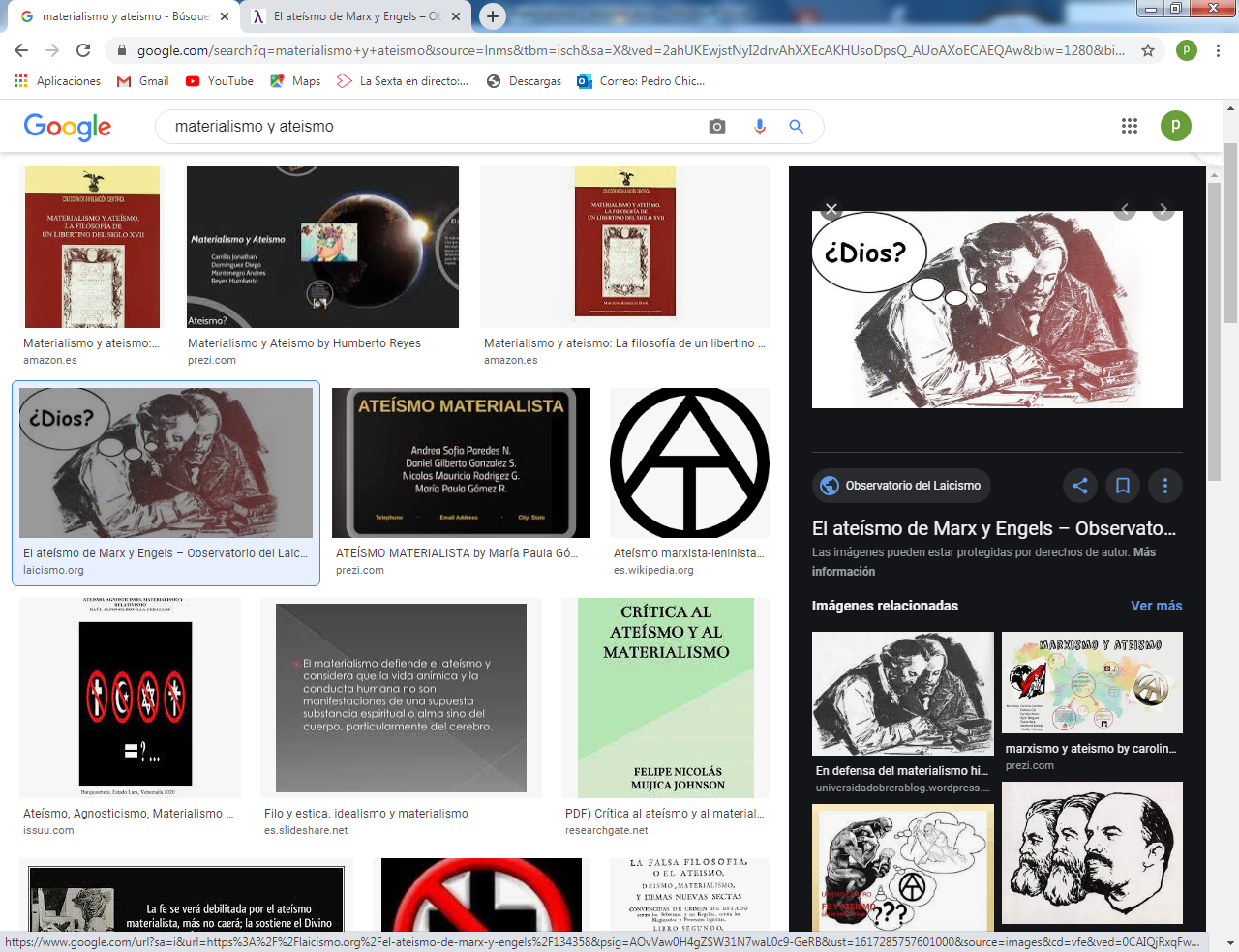      El materialismo filosófico es una corriente filosófica que afirma que todo es físico, que no existe un mundo inteligible o espiritual. Es decir, que procede en ideas sensibles también materiales y que el ser o porvenir humano se obtiene sujeto a tal devenir material. Además, se puede decir que es la oposición al idealismo. El materialismo en filosofía es la forma sistemática de contraponer los sensorial con lo intelectual y espiritual y argumentar la certeza de esa afirmación y las consecuencias que de ella se derivan-   El materialismo siempre se dio en la Historia de la Filosofía, incluso antes de la filosofía griega y romana (Epicúreos y Lucrecio)  en la que algunos lo enseñaron y defendieron. Pero fue en la etapa de los enciclopedistas en Francia, cuando más sistemáticamente organizaron las formas de proponerlo como sistema lógico y defenderlo de forma audaz por los llamados por si mismos como verdaderos  progresistas y cultos.El atomismo del griego Demócrito (VI a C) pasó a veces por presuponer el ateísmo, pero no parece correcto ya que nunca afirmó la contradicción entre la existencia de los átomos y de los dioses: de las partículas sin peso (a- tomos) y la existencia o acciones de los dioses. Aquellos griegos de hace dos milenios fueron más inteligentes y coherentes que los orgullosos enciclopedistas que se consideraron los más cultos de la HistoriaSin embargo en los autores materialistas del siglo XVIII brilló el deseo de demostrar con pruebas que la única existencia real en el mundo es la de la materia y la negación de la existencia de nada que no fuera material (Dios, alma, espíritu, vida eterna). Pero aquello fue como negar la luz a medio día o la oscuridad a media noche. Aparte de Demócrito, el materialismo tradicional se desarrolló como monismo corporeísta, y éste es el hecho más extendido en los siglos XIX y XX (Büchner, Moleschott, Ostwald, Haeckel, Marx, Engels, Monod, etc.). El materialismo filosófico tiene muy poco que ver con este materialismo tradicional. El materialismo filosófico comienza negando lo innegable y suponiendo que es sabiduría lo que en realidad es ignorancia.  1 El antiguo materialismo y el ateísmo históricoEl materialismo filosófico acaso solo tiene en común con el materialismo tradicional la negación del espiritualismo, es decir, la negación de la existencia de ideas espirituales como l de dios o la del alma. Es cierto que cuando estas realidades espirituales se definen como no materiales, poco avanzamos en la definición del materialismo, puesto que no hacemos otra cosa sino postular la realidad de unas sustancias no materiales, pero sin definirlas  previamente. Y si, en lugar de definir las sustancias espirituales como varías  sustancias inmateriales, se definen como incorpóreas, estaremos presuponiendo que el materialismo es un corporeísmo, tesis que rechaza de plano el materialismo filosófico, en tanto admite la realidad de seres materiales pero incorpóreos (la ideas, las teorías, las relaciones interpersonales, los sentimientos, la paz... la esperanza...)   Hubo autores materialistas que en la historia pasaron por filósofos inteligentes. Unos fueron moderados y otros muy radicales  Los moderados respondieron a modelos como los tres siguientes: Bernardino Telesio (1509-1588) Fue un filósofo y naturalista italiano. Su obra más importante es "De rerum natura iuxta propria principia", editada en Nápoles en el año 1565, donde anticipa ideas que luego serían desarrolladas por otros pensadores, Parte de una ruptura con Aristóteles, acusándolo de contradictorio consigo mismo y con las Sagradas Escrituras. Sostiene que no hay ninguna razón para seguirlo, antes de seguir a la experiencia.Sostiene un panpsiquismo según el cual la naturaleza se rige por sus propias leyes, y hay que descubrir en ella el "alma divina" sobreañadida a la naturaleza, que en el hombre es la libertad. Construye una nueva física, con nuevas leyes que regulan el movimiento. Según Telesio hay tres principios, dos activos y uno pasivo: los activos son el calor y el frío  mientras que el pasivo será la materia, configurada por las dos fuerzas contrarias entre sí. El cielo es el calor (el sol), el frío es la tierra. El agua es la pugna entre ellos y representa toda la realidad, de lo que se deduce que todas las diferencias (formas) cualitativas se reducen a un solo criterio: la lucha del calor y del frío. Como consecuencia, el conocimiento va a ser explicado por este mismo principio.Ya no hay la distinción de Aristóteles entre el mundo celeste y el mundo sublunar. Telesio termina su primer libro con un apartado muy curioso que trata sobre la nueva concepción del espacio y del tiempo, en critica a la concepción aristotélica. Defiende que el espacio vacío es posible, que es algo capaz de contener cuerpos y que puede existir sin cuerpos. Por tanto es aquello en que los cuerpos pueden estar ocupados. Telesio construye el concepto de espacio que luego desarrollaría Newton. El espacio es una posibilidad de colocar los cuerpos.El espacio vacío es posible, y lo mismo podemos plantear respecto al tiempo. Los tres libros posteriores se dedican a revisar las concepciones de Aristóteles. Lo que más va a resaltar de él es una nueva edición en el año 1586 de cinco libros, donde plantea un problema nuevo: la concepción psicológica, que permite el conocimiento. El problema parte de la distinción de dos tipos de alma en el hombre, que se tratan a continuación.El espíritu es como una especie de cuerpo, sutil, tenue, maleable, que se sitúa originalmente en el cerebro, pero que desde ahí se difunde a todo el cuerpo, sustancia maleable, que recibe las afecciones del exterior y queda trasformada por ellos (por el frío y el calor), el sujeto se trasforma en la afección, el sujeto no es estable.La función del espíritu es la sensación, y se produce gracias a la extensión y contracción de los cuerpos por el calor y el frío, las cosas externas actúan en el espíritu y lo moldean. Lo más importante es que el espíritu es consciente de estas contracciones, el sistema externo es el sentido del tacto, funciona como ese sentido, imagen de la cera, moldeable.Así también se percibe lo semejante y lo diferente, porque el espíritu tiene capacidad de memoria, y esa capacidad de memoria es lo que nos permite llegar a los conceptos universales y es que todo conocimiento consiste en pasar de lo que conocemos parcialmente a conocimiento del todo. Conocer solo parte y el resto lo conocemos por analogía. La realidad es que todo es materia en diversas forma de manifestación. Es lo único que en realidad existe es la materia.    Guiordano Bruno (1548-1600). Algo parecido defendió este obstinado humanista, que prefirió ser quemado vivo por la Inquisición antes que el retractarse y rectificar las teorías que le colgaban como herejías en sus escritos y enseñanzas. El fue  astrónomo, filósofo, y también teólogo y también poeta italiano.    Sus teorías cosmológicas superaron el modelo copernicano, pues propuso que el Sol era simplemente una estrella y que el universo debía contener un infinito número de mundos habitados por animales y seres inteligentes. Miembro de la Orden de los Dominicos, propuso en el campo teológico una forma particular de panteísmo, lo cual difería considerablemente de la visión cosmológica sostenida por las distintas confesiones cristianas. Eso le llevó a los tribunales y al juicio. No quiso retractarse y pedir perdón.    En definitiva entendía a Dios como una materia muy sutil con un lugar en el espacio. Sus afirmaciones teológicas también fueron otra de las causas de su condena. Tras su muerte, su nombre ganó fama considerable, particularmente en el siglo xix y principios del XX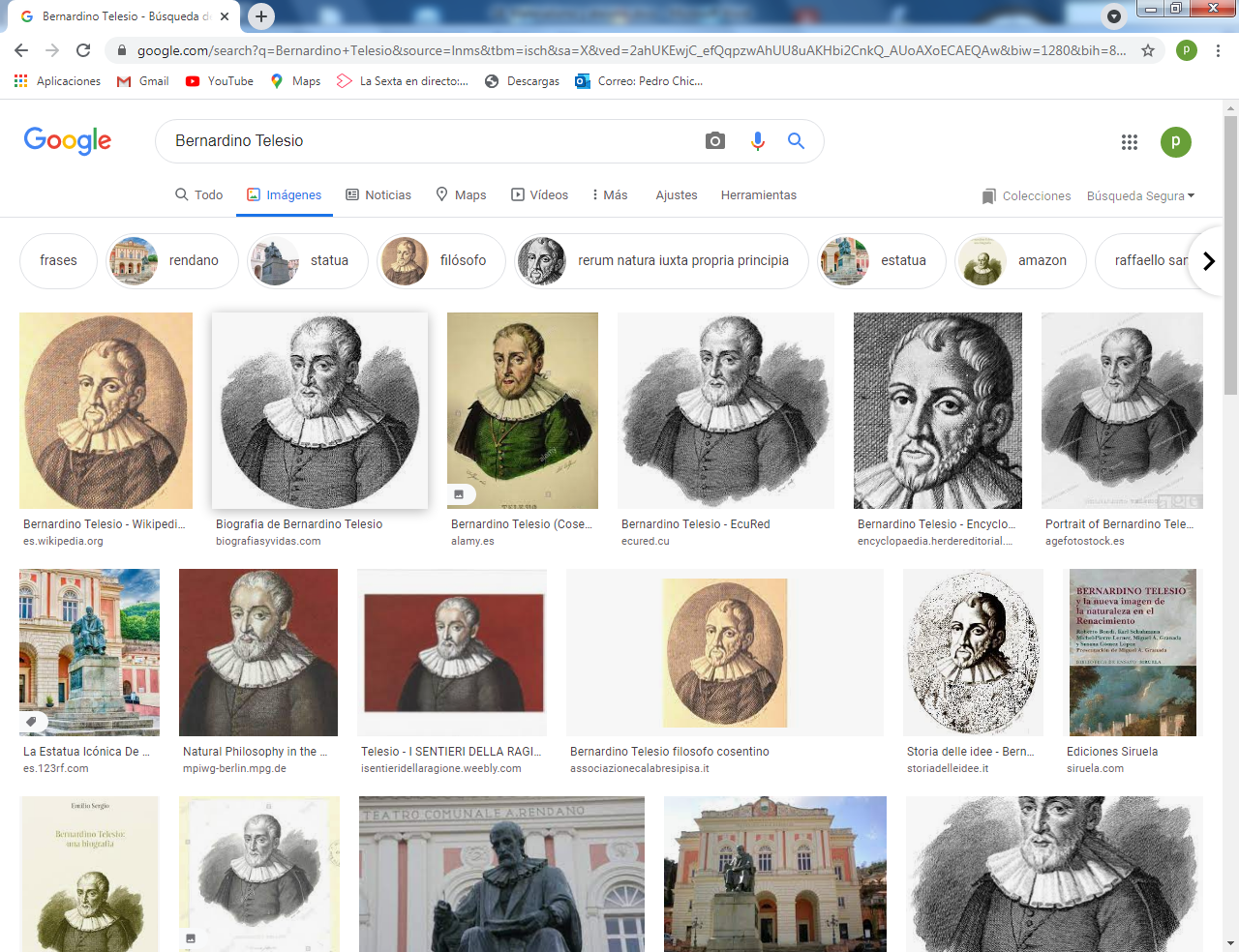 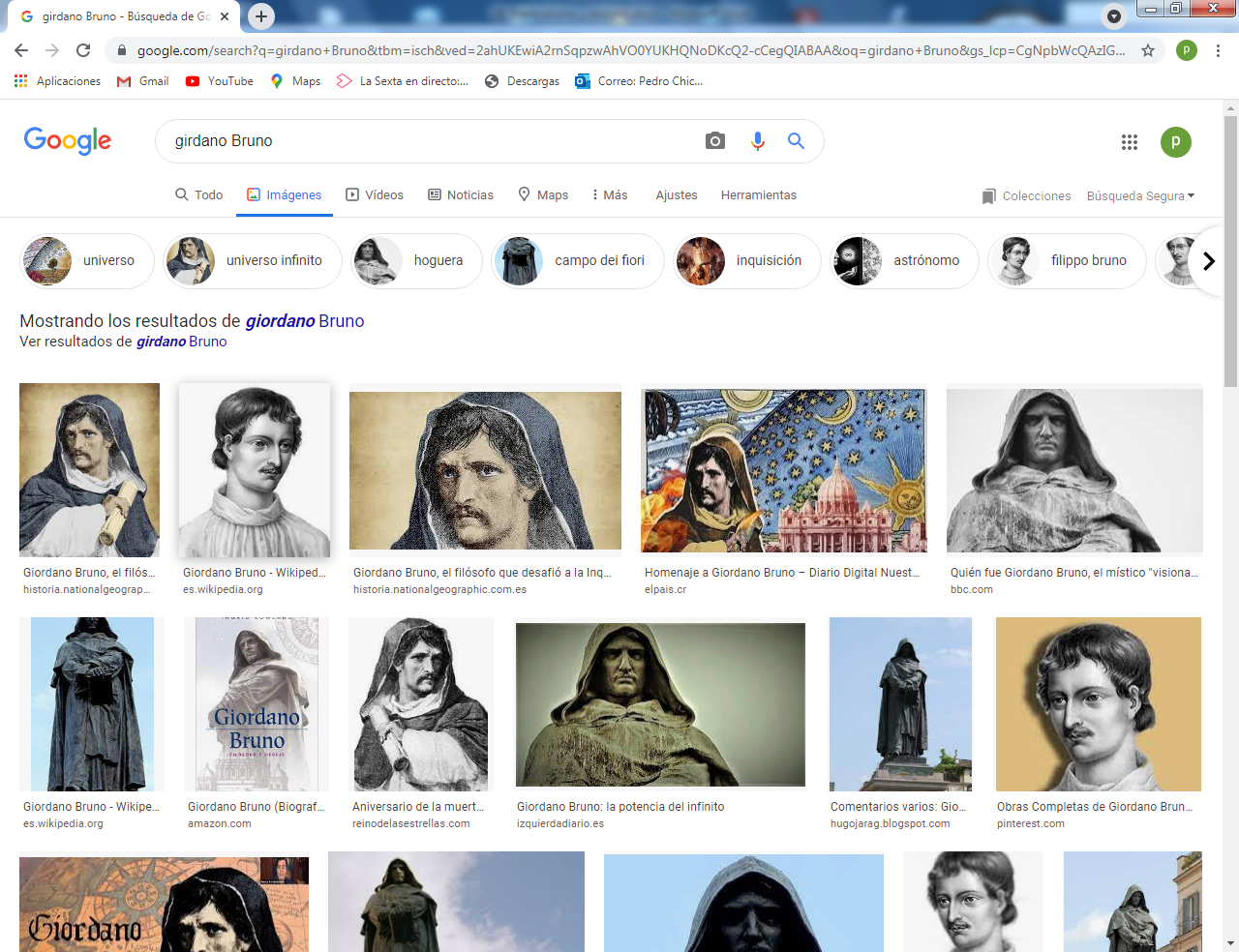 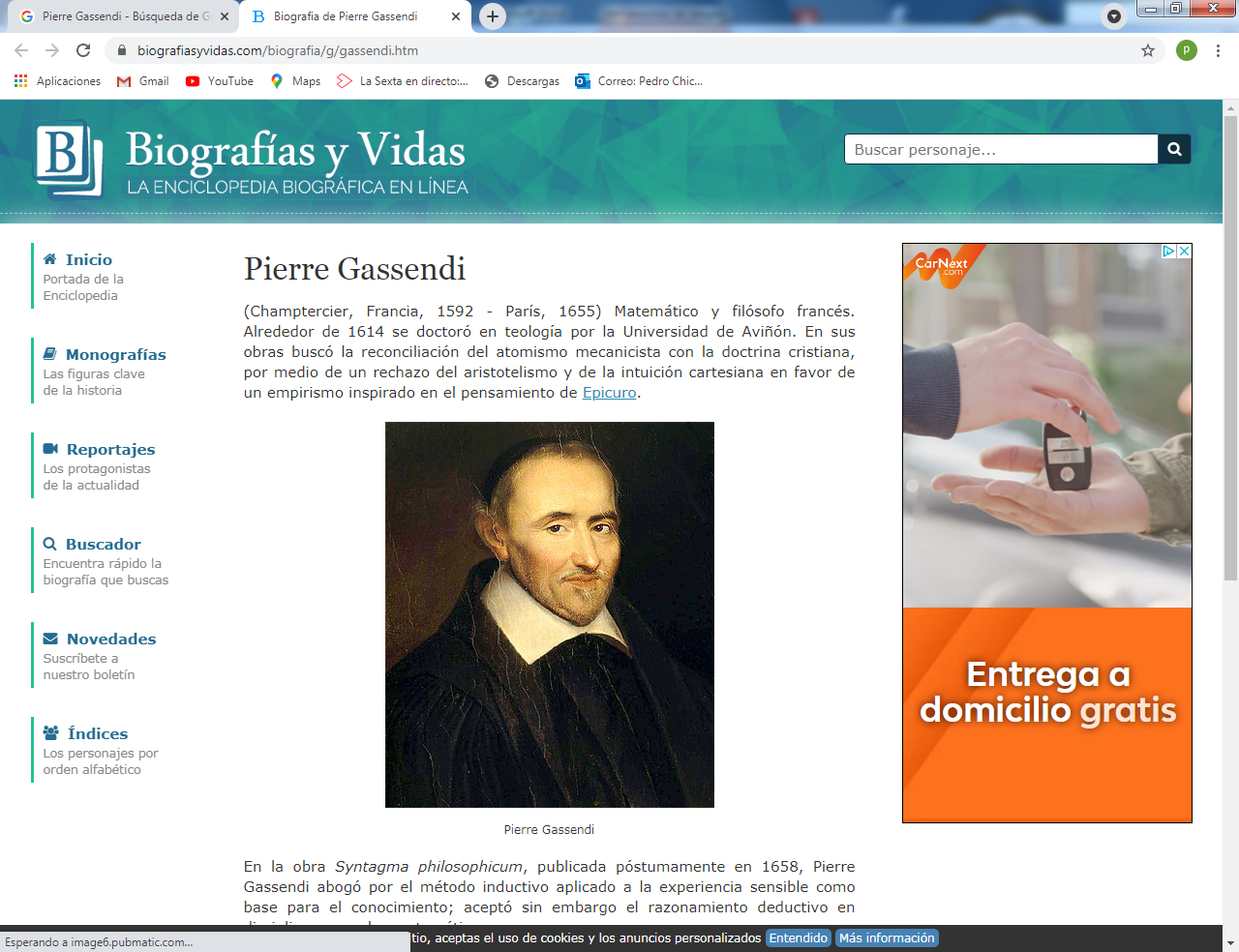    Bernardo Telesio          Giordano Bruno      y Pierre Gassendi    Pierre Gassendi  (1582-1665). Fue un sacerdote católico,  filósofo, astrónomo y matemático de Francia . En 1624 publicó en Grenoble y de manera anónima las "Disertaciones en forma de paradojas contra los aristotélicos", que suponen un balance crítico de sus enseñanzas hasta la fecha. Tomando al igual que Descartes el escepticismo como método, con este libro el pensador Gassendi trató de adelantarse a otras publicaciones no autorizadas sobre sus teorías. ​ Tras la muerte de Descartes, Cristina de Suecia llamó a Gassendi para que acudiera a la corte, invitación que el clérigo rechazó. ​     Gassendi falleció el 24 de octubre de 1655 en París, en casa de Habert de Montmort, quien lo alojó durante los últimos tres años de su vida. ​ A lo largo de su vida, Gassendi mantuvo una amplia correspondencia.      Sus cartas iban dirigidas a destinatarios tan dispares como Tommaso Campanella  Johannes Kepler, Galileo Galilei, Hugo de Groot, Vossius, Marin Mersenne  o Isaac Beeckman.  Leyó con avidez a escritores antiguos y modernos. Entre estos últimos se encontraban autores como Michel de Montaigne o Pierre Charron. También tradujo, entre otros, el libro X de las Vidas, opiniones y sentencias de los filósofos más ilustres, de Diógenes Laercio. ​   En Filosofía destacó como el gran restaurador del atomismo y también del epicureísmo. Como científico, utilizó el mundo como dominio de experimentación. Junto con gente como Peiresc o La Mothe y Le Vayer se dedicó a observar el cielo con el telescopio, por entonces invento reciente de Galileo. Fruto de este trabajo fue un mapa de la Luna compuesto con Peiresc y Claude Mellan, por lo que se le rindió homenaje poniendo su nombre a un astro ​ Además, en 1631 hizo la primera observación conocida del tránsito de Mercurio según lo predicho por Kepler en 1627 en sus Tablas rudolfinas.     Sin embargo, el trabajo experimental de Gassendi no quedó ahí. Investigó sobre la propagación del sonido y otros aspectos de la Dinámica. Fue capaz de formular de manera correcta la ley de la inercia, anticipada por Galileo y luego incorporada por Newton.     También replicó a los experimentos de Torricelli y de Pascal sobre la presión atmosférica, tomando como referencia las variaciones barométricas del mercurio. A Gassendi se le atribuye también ser uno de los primeros de la historia en medir la velocidad del sonido (con un error del 25%). Y mostró  interés por otros campos como la Geología, o la Geografía, lo que le llevó a planear durante un tiempo una expedición a Oriente.      Detrás de tantas investigaciones se hallaba su idea de que todo tiene explicación en los que es la realidad material. Nada de los que investigó y admiró a sus corresponsables y observadores tuvo otra explicación que las leyes que rigen la materia. Las fuerzas que no se pueden ver, pero se pueden medir, luego son reales y en parte materiales. sutiles​. Ni una alusión a la divinidad, que para  él era una superstición. 2  Los materialistas más rigurosos  Negaron la existencia y la realidad de todo lo que no fuera material. Entre ellos son significativos los que siguen. Su materialismo coincide en que se expresan de diversas formas y lenguajes pero coinciden en su rechazo de lo espiritual. Sus tonos varían en el positivismo, el pragmatismo y el utilitarismo. Pro coinciden en el materialismo     Jeremlas Bentham (1748-1842) Puede ser un modelo de ese materialismo pragmático que ronda las fronteras entre la Filosofía y el Derecho y entre las afirmaciones éticas y las negaciones prácticas. Moviéndose con habilidad y prestigio en terrenos económicos y científicos escribió libros como 'introducción a los principios de la moral y de la legislación", "Defensa de la usura", "Tabla de los impulsos a la acción", '"Deontología o vivencia de la moral", etc.    Sus planteamientos dejan al hombre desprovisto de argumentos espirituales, muy al gusto del pragmatismo y del inmediatismo inglés. Si estrictamente es más positivista que materialista y trata temas más éticos que críticos, no podemos por menos de identificar su pensamiento, por lo demás rico, original y muy influyente, como un sutil esquema materialista. Tomas Roberto Malthus (1766-1834). Representa una postura semejante. Aunque universalmente conocido por sus teorías en contra de la propagación libre del género humano, según su estudio "Ensayo sobre el principio de población", sus aportaciones quedaron recogidas en otros escritos: "Informe sobre la naturaleza y el progreso de la renta", "Principios de Política económica", etc.  La visión mercantilista y concretada en la rentabilidad, de la que hace gala Malthus, es laque más reduce a materialismo sutil sus diversos planteamientos sociales. Sus aplicaciones pesimistas al control de natalidad, no son otra cosa que aplicaciones miopes, egoístas y ciertamente interesadas, de sus postulados morales y sociales.    Más radical y agresivo resulta el materialismo de los que lo convierten en postulado básico afirmando la imposibilidad total de las realidades espirituales. A este tipo de materialismo, al que han sido invitados con frecuencia científicos con pretensiones de filósofos, pertenecen otros autores más definidos y también ideológicamente totalitarios.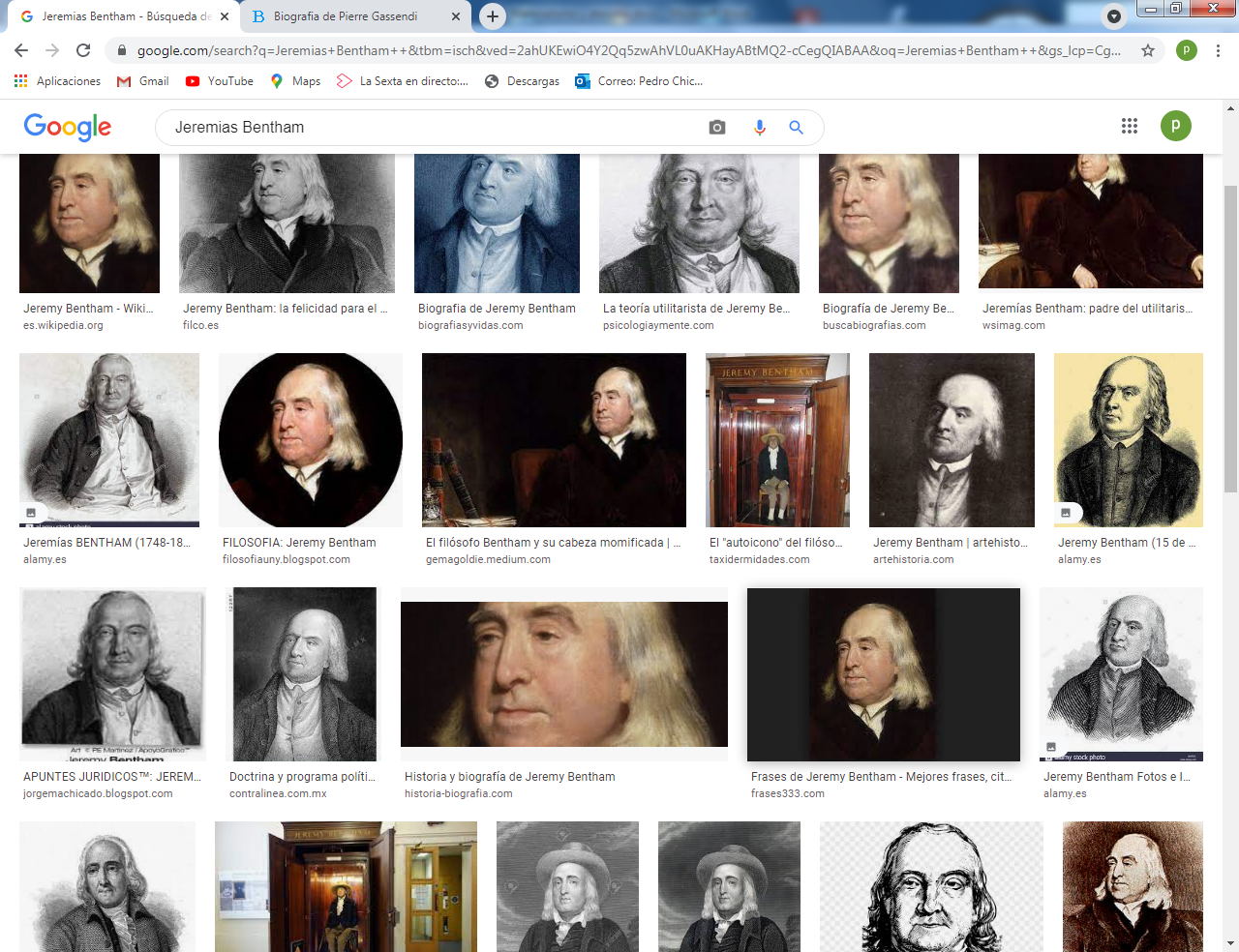 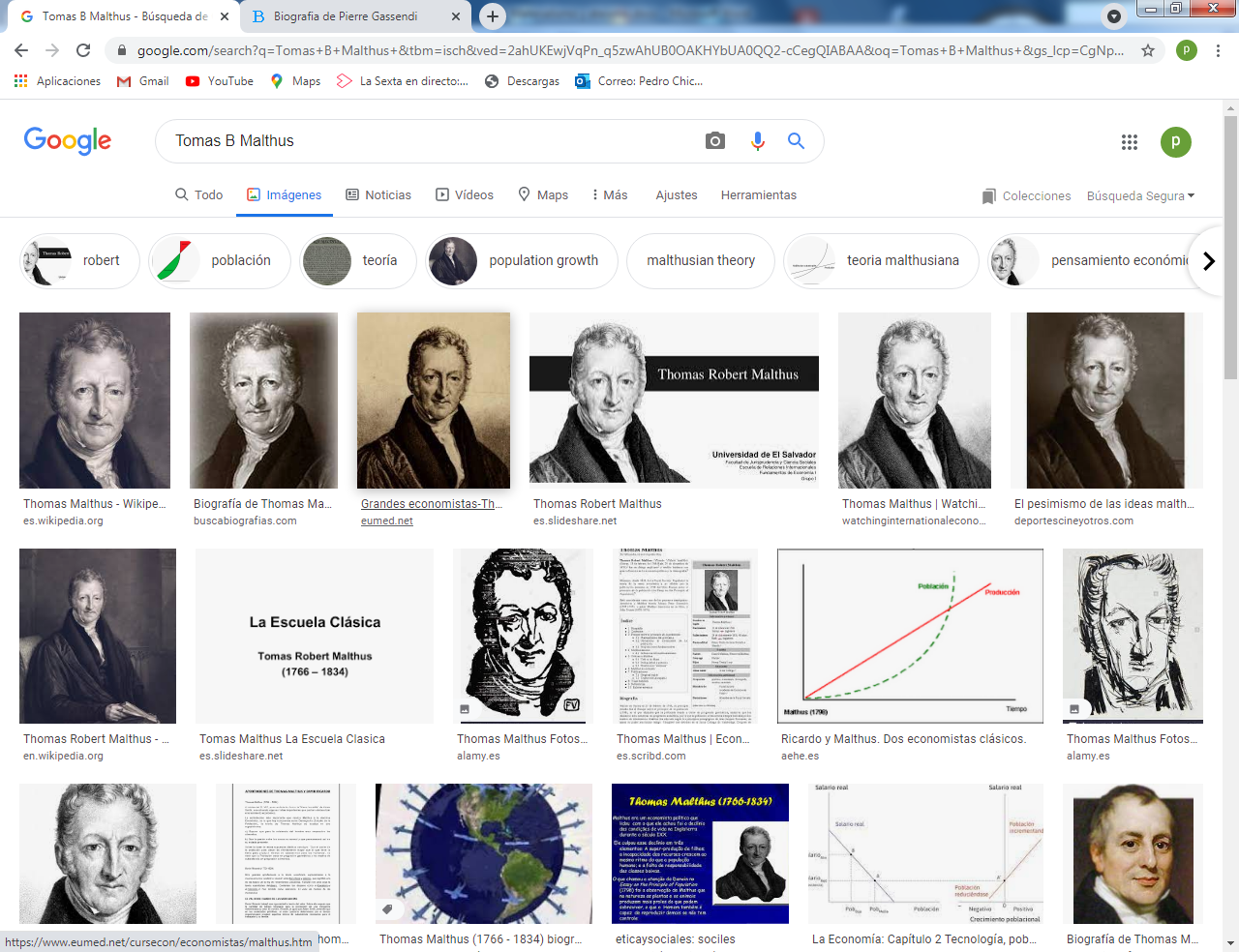 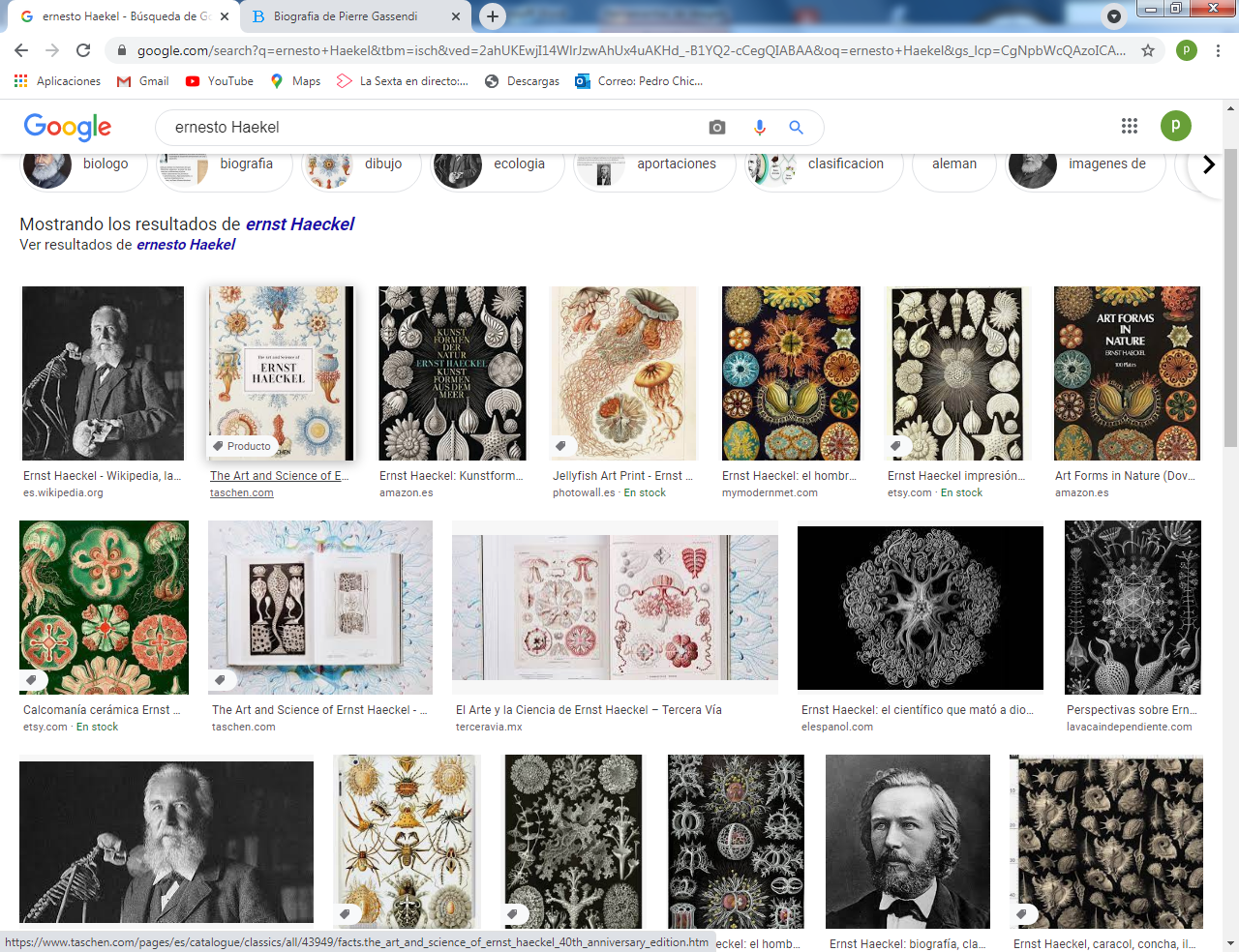 Jeremias Bentham                  Tomas B Malthus                          Ernesto Haekel     • Ernesto Enrique Haeckel (1834-1920). Es uno de los más representativos en esta línea. Procedente de la Biología y de la Ciencia Natural, admiró a Darwin y se adhirió a sus teorías evolutivas ("el Newton del mundo orgánico", le llamaba) Multiplicó sus trabajos de Biología, Anatomía y Eoología, en los que ciertamente brilló por su rigor y por su agudeza.Sus interpretaciones están en libros como en la "Historia natural de la creación", "Antropogenia", "Ensayos de psicología celular" y sobre todo "El monismo como lazo de unión entre la religión y la ciencia" y también "Milagros de la vida" El rigor de Haeckel en el terreno puramente científico abrió la puerta al absolutismo materialista en el terreno más estrictamente filosófico. Y en esta transfusión de afirmaciones es donde apoyó su materialismo integral, que resultó ciertamente impropio de una mente tan brillante y erudita como la que ostentó en sus múltiples y diversificados trabajos.  •  Carlos S. Peirce (1839-1914) Representa la vertiente materialista del mundo científico americano. Procedente de estudios astronómicos y con una formación experimental admirable, se orientó prematuramente a la docencia en terrenos filosóficos.    Sus trabajos escritos "Cómo hacer claras nuestras ideas", ”La arquitectura de las teorías",  "Qué es el pragmatismo" y sobre todo sus incontables artículos en el monumental "Diccionario de Filosofía y Psicología" en el que tomó parte, constituyen una muestra de su capacidad asombrosa para el trabajo.    Su orientación, alejada de cualquier espiritualismo, puso una sombra en su brillante actividad y se transformó en un signo de indigencia lógica, sobre todo teniendo en cuenta la nobleza de su espíritu y de sus intenciones y su intachable vida de estudio, modestia y también pobreza de medios materiales en que se debatió en sus últimos años de enfermedad. •  Tomás E. Huxley (1825-1895). Fue un acérrimo defensor del darwinismo en sentido agnosticista. Trató por todos los medios de demostrar científicamente la equivalencia biológica de los mamíferos superiores como el mono y el hombre. Escribió entre otros estudios libros como "Evolución y Etica" y "Conocimiento de las causas y de los fenómenos de la naturaleza orgánica".  Rechazó positivamente toda explicación extra-material en los fenómenos de la naturaleza.• Guillermo Ostwald (1853-1932) es modelo de científico en cuanto creador de la Química, Física moderna. Defendió en sus libros "Lecciones de Filosofía" o "Filosofía natural moderna" de una visión energetista del universo.• Jacques Monod (1929-1988) Es modelo del materialismo más reciente que se puede presentar en libros como 'El azar y la necesidad", "Del idealismo físico al idealismo biológico"  o "Epistemologia y marxismo". El ha renovado las antiguas actitudes defensivas del materialismo integral con formulaciones más recientes, pero no exentas de actitudes dogmáticas clásicas.El sentido materialista y determinista de la Filosofía de Monod, y de cuantos con él incurren en el determinismo ético y sociológico, sigue siendo una tentación en la Física y en la Biología moderna que sólo espíritus nobles non capaces de superar. El materialismo de Monod es integral. Todo lo que hay en su mundo es material y ahí está la realidad.   Todo lo que se ha dicho en la Historia de lo espiritual y de la  trascendencia es una palabrería que los científicos tienen que rechazar si no quieren pasar por ingenuos o por  fanáticos y supersticiosos.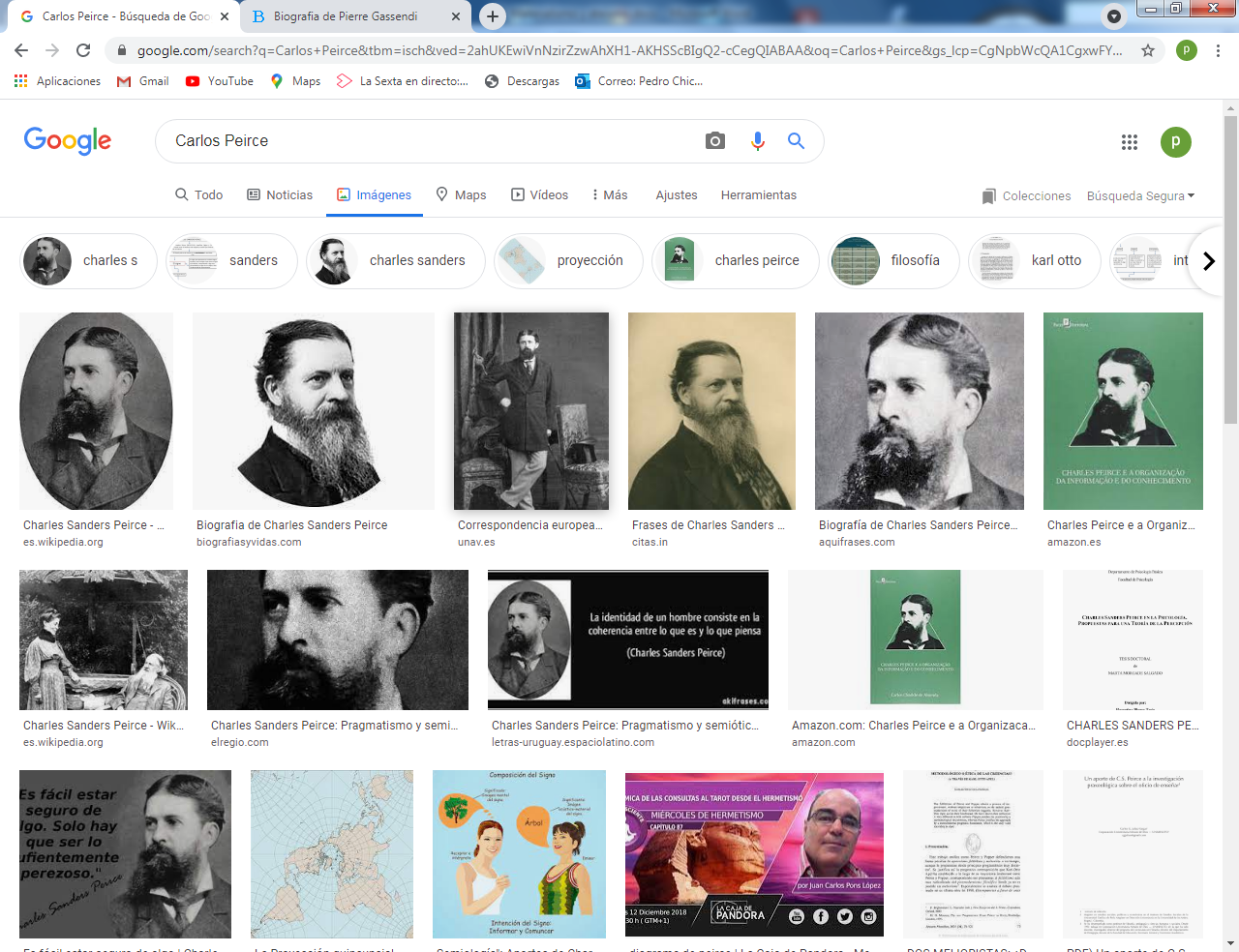 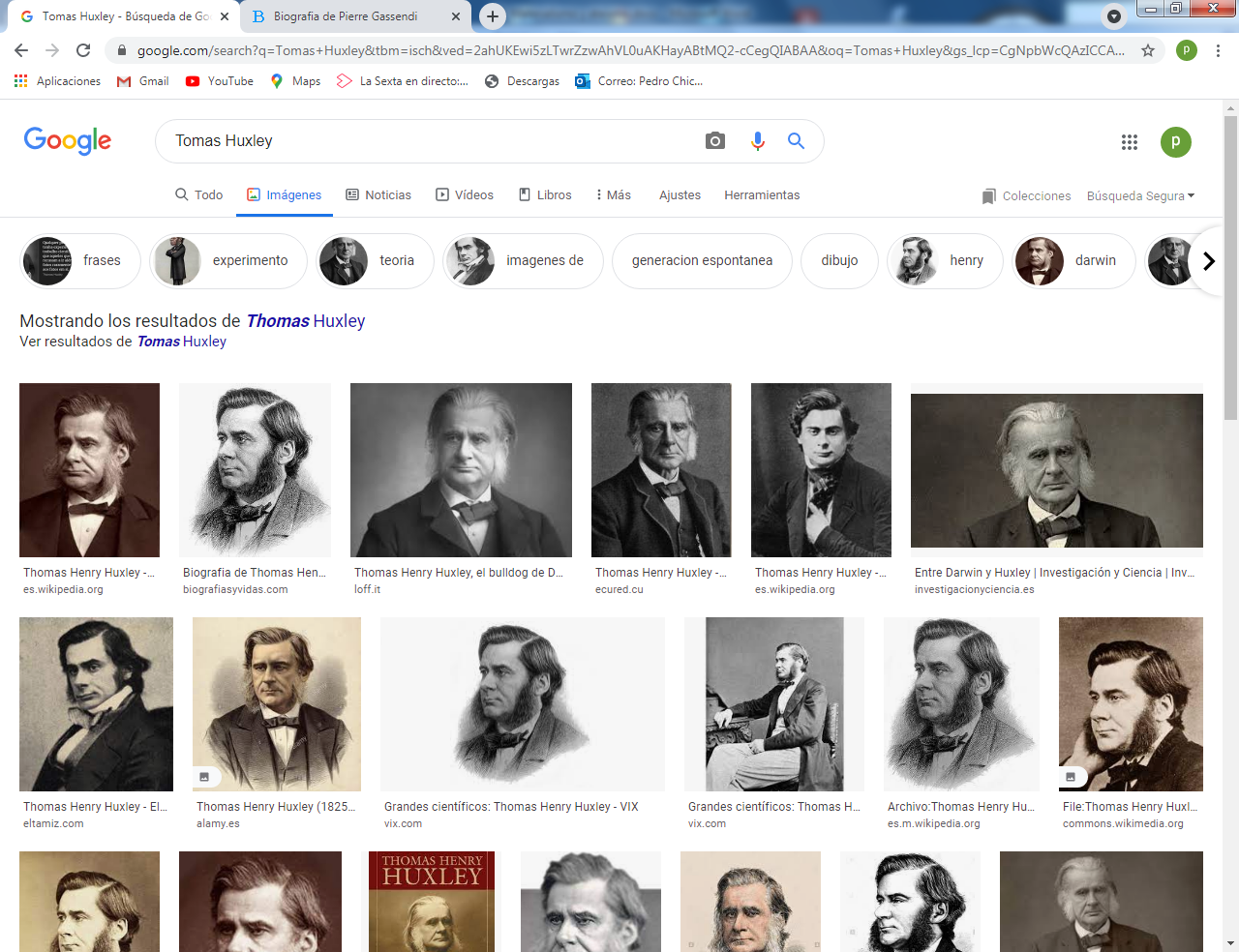 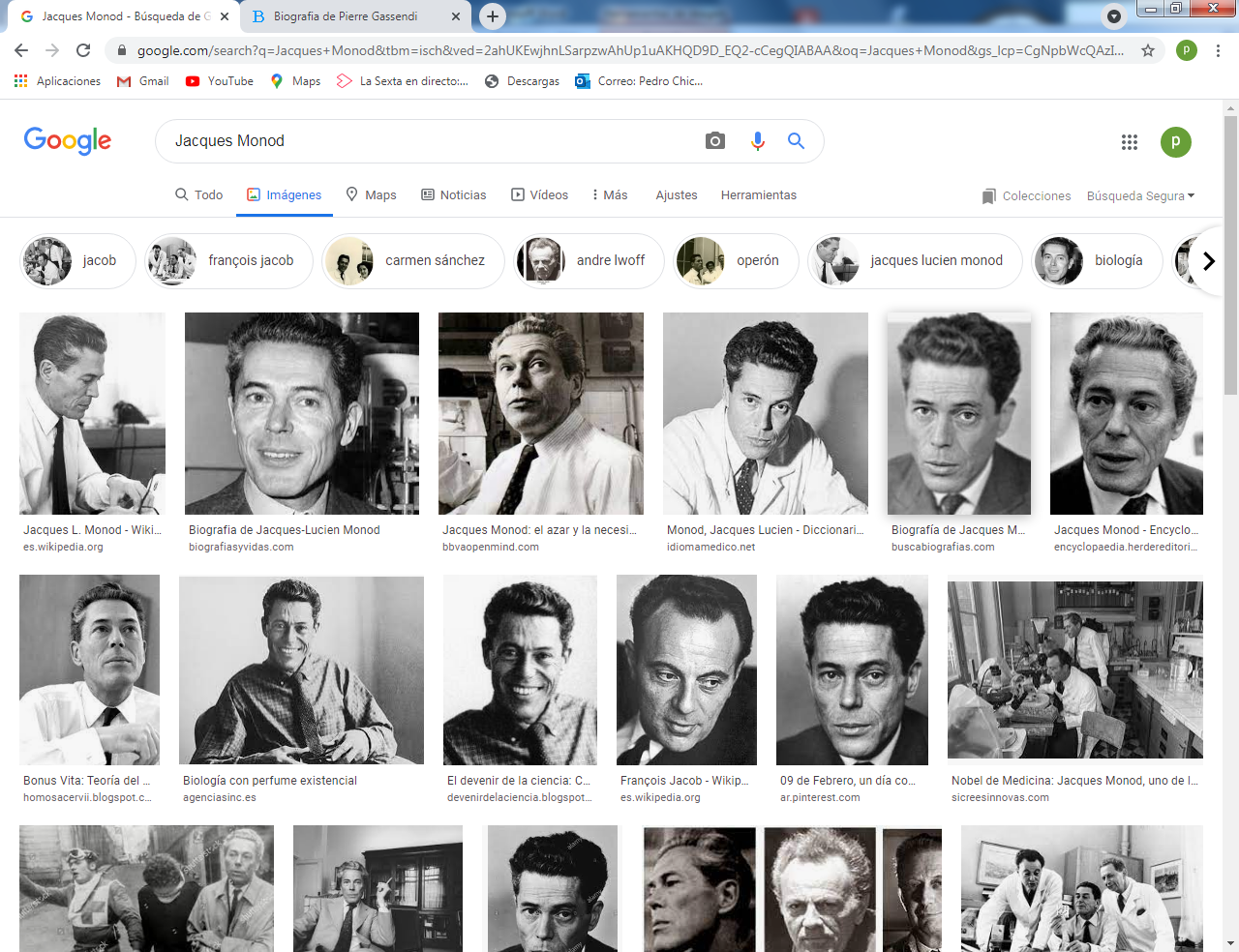 Carlos Peirce            Tomas Husley          Jacques Monod3. El materialismo convertido en ateísmoEs una consecuencia de las formas de expresión, que en algunos autores se puede presentar como una visión del mundo y del a historia, y en el fondo es una forma de rechazar las creencias naturales del hombre inteligente que se formula preguntas sobre el más allá o sobre el origen de las realidades del mundo. Tal puede ser Nietsche con sus mitos sobre el superhombreEse materialismo filosófico sutil  puede encerrar en bello estilo y no ser en el origen y en la base otra cosa que ateísmo radical. Incluye en el ateísmo radical, considerado como materialismo, aspectos concordes con la defensa total de la sola materia como existente y actuando con afán de explicarla. Y eso por bellas y originales que sean las formas expositivas, no son estrictamente "filosóficas". Tal es el caso de Nietzsche• Federico Guillermo Nietzsche (1844-1900), Fue un admirado y cautivador escritor y pensador, que fomentó una fuerte adhesión, sobre todo en las juventudes, y  encauzó el ateísmos en las creencias vistas como supersticiones y  en las relaciones, catalogadas como debilidad. Nació en Röcken (Prusia) en 1844. Manifestó sorprendente precocidad en las artes y letras. Se formó en la  Universidad de Bonn. Alistado en el ejército, viajó a Francia. Visitó también más tarde Italia. Fue designado profesor de la Universidad  de Basilea.  Y en 1879 abandonó la docencia. A invitación de un antiguo alumno, se trasladó a Venecia, ya enfermo y excesivamente agresivo.Viajó con frecuencia por Italia al mismo tiempo que escribía y publicaba, sin mucho éxito, sus obras más significativas.   La amistad íntima con Wagner y otros artistas le consolaba y relacionaba, estando propenso a la soledad y abandono. Sin llegar a romper con los amigos y algunos discípulos fieles, vivió la mayor parte de su vida sólo y dedicado a componer sus escritos, en los que tenía fe, aunque no fueran comprendidos ni aceptados.En Enero de 1889 manifestó ya claros síntomas de demencia, por lo que su amigo Franz Overbeck le llevó a Basilea y después a Jena donde, con consentimiento de su hermana Isabel, fue ingresado en una casa de Salud. Más tarde residió en una casa de su hermana, en Weimar, donde falleció al 25 de agosto de 1900. Dejaba tras de sí importantes aportaciones a la Filosofía vital de los tiempos modernos.  Por sus planteamientos idealistas, siempre en la frontera entre la lógica vital y la irracionalidad, entre la explicación del mundo y la más nefasta interpretación de la maldad, puede ser considerado como paradigma de una sociedad que busca la grandeza y el progreso sin resignarse a aceptar sus limitaciones. Por eso Nietzsche ha interesado, y sigue en alguna manera interesando, no sólo a los hombres que en el centro de Europa buscaban Cohesión, originalidad y consistencia, Sino a todos los individuos y pueblos que buscan hallar caminos seguros en medio de las perplejidades del cambio y destinos firmes y audaces a través de riesgos. Las obras de Nietzsche han sido muy influyentes, más en la juventud que se mueve por impulso y utopía, que en personas maduras y serenas que filtran en la experiencia propia y ajena los devaneos de la fantasía. Entre sus abundantes publicaciones cabe resaltar "Consideraciones intempestivas", en que denuncia la historia como veneno del hombre. Admira ”Humano, demasiado humano", en la que trata la importancia del instinto vital para el progreso. En "EI viajero y su sombra", expone la ·significación fugaz de la vida sin proyectos ambiciosos. Y en  "La aurora: pensamientos sobre los prejuicios morales",  rompe inicialmente con la ética normativa."Así hablaba Zaratustra" fue  el gran libro profético en el que exalta violentamente los valores de la vida y ensalza el ateísmo.     Es exagerado en "La voluntad de poder", en cuyas páginas clarifica muchos rasgos del anterior con fuerza inverosímil.  En "Más allá del bien y del mal" ensalza la ética dl más fuerte. Y en  "lntroducción a la filosofla del futuro', indica lo que el solo titulo refleja el  contenido.Otras obras son "Esbozo de una moral sin obligación ni sanción”, que es la ruptura total con las convenciones tradicionales y cristianas;  "La gaya ciencia', en donde aporta su visión sobre el sentido cambiante de la vida y de los dogmas: "EI crepúsculo de los ídolos" expone cómo se filosofa con el martillo", que expresa sus convicciones lógicas al margen de toda lógica convencional; "Ecce homo: cómo se llega a ser lo que se es"', en donde deja consignada su auto-biografía intelectual.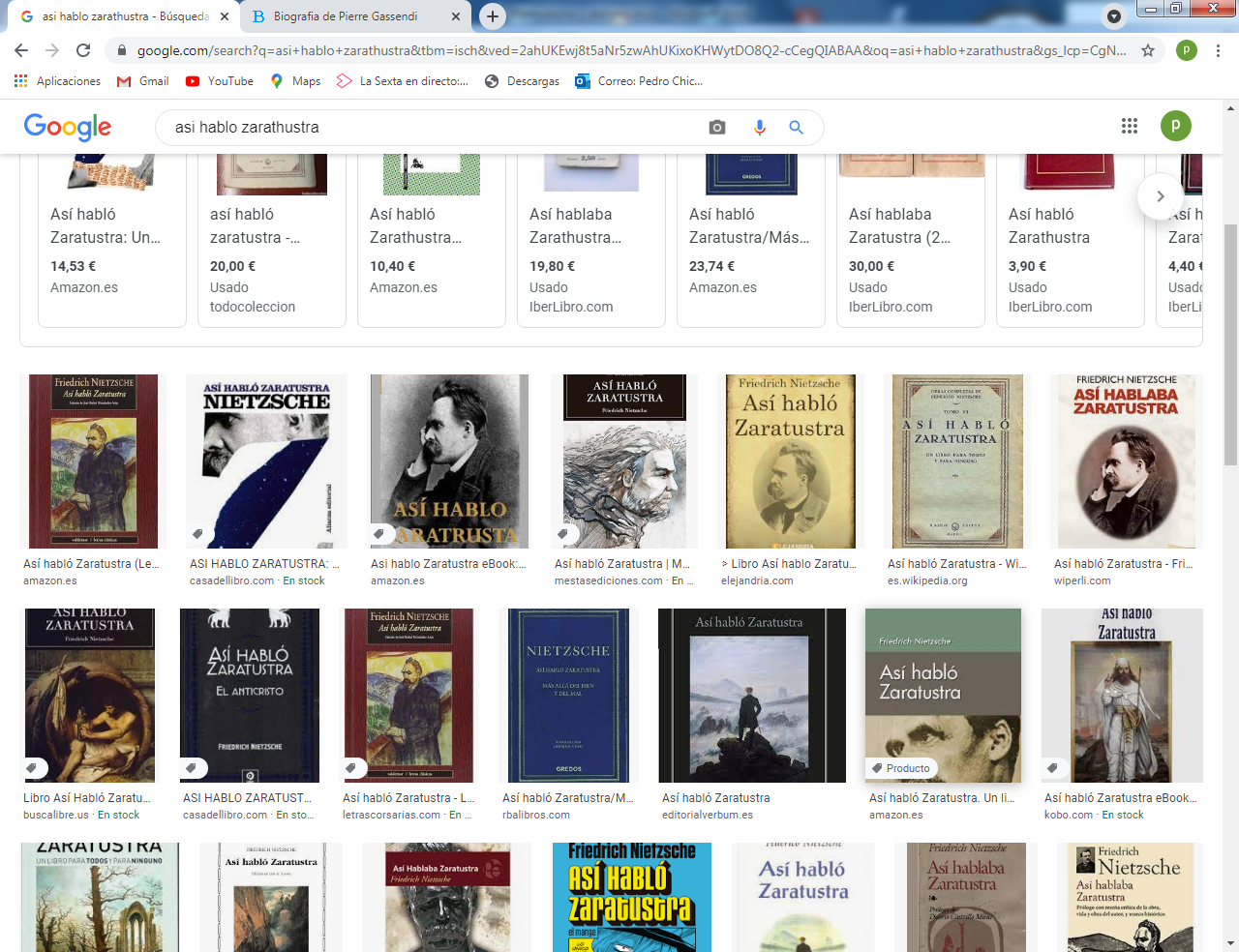 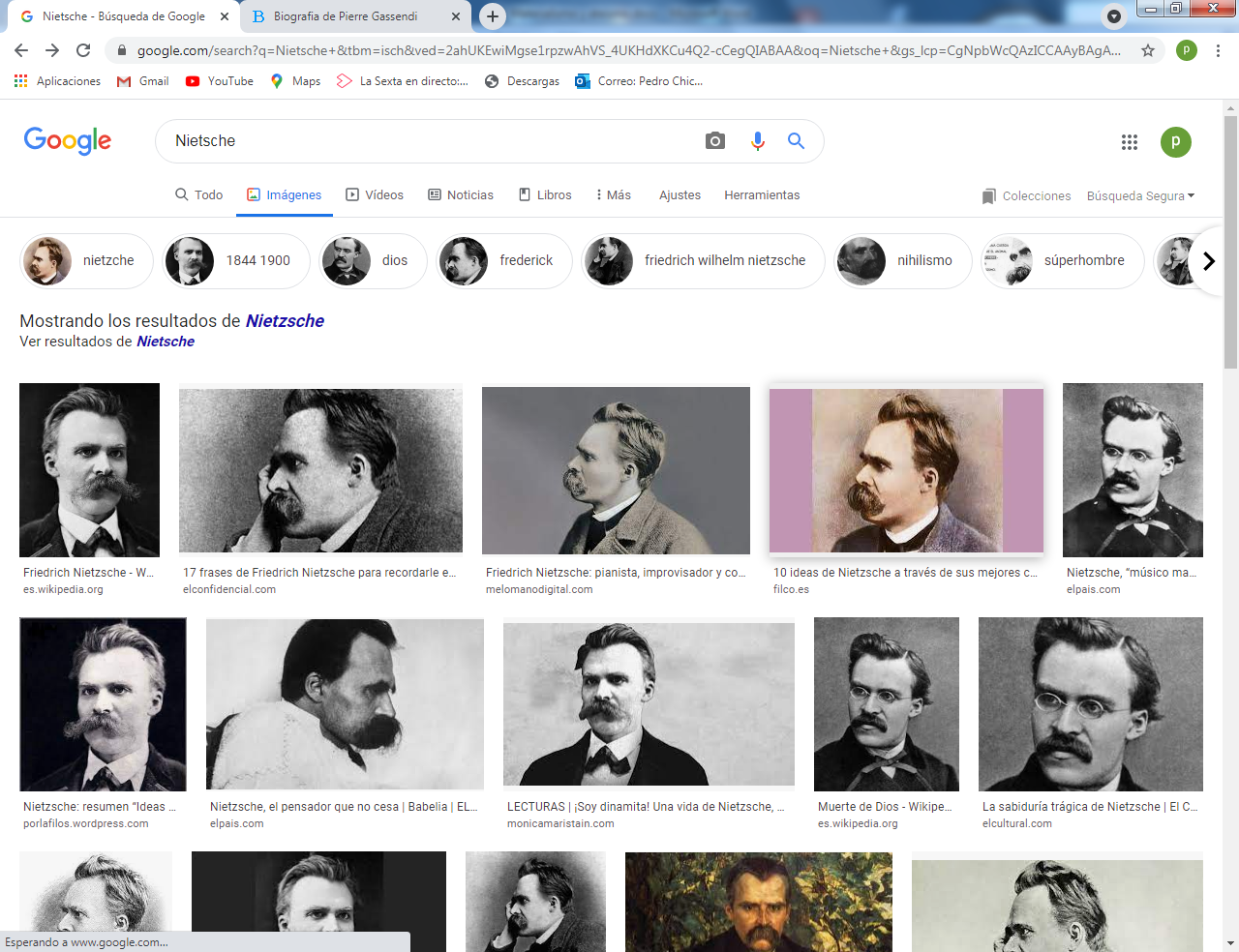 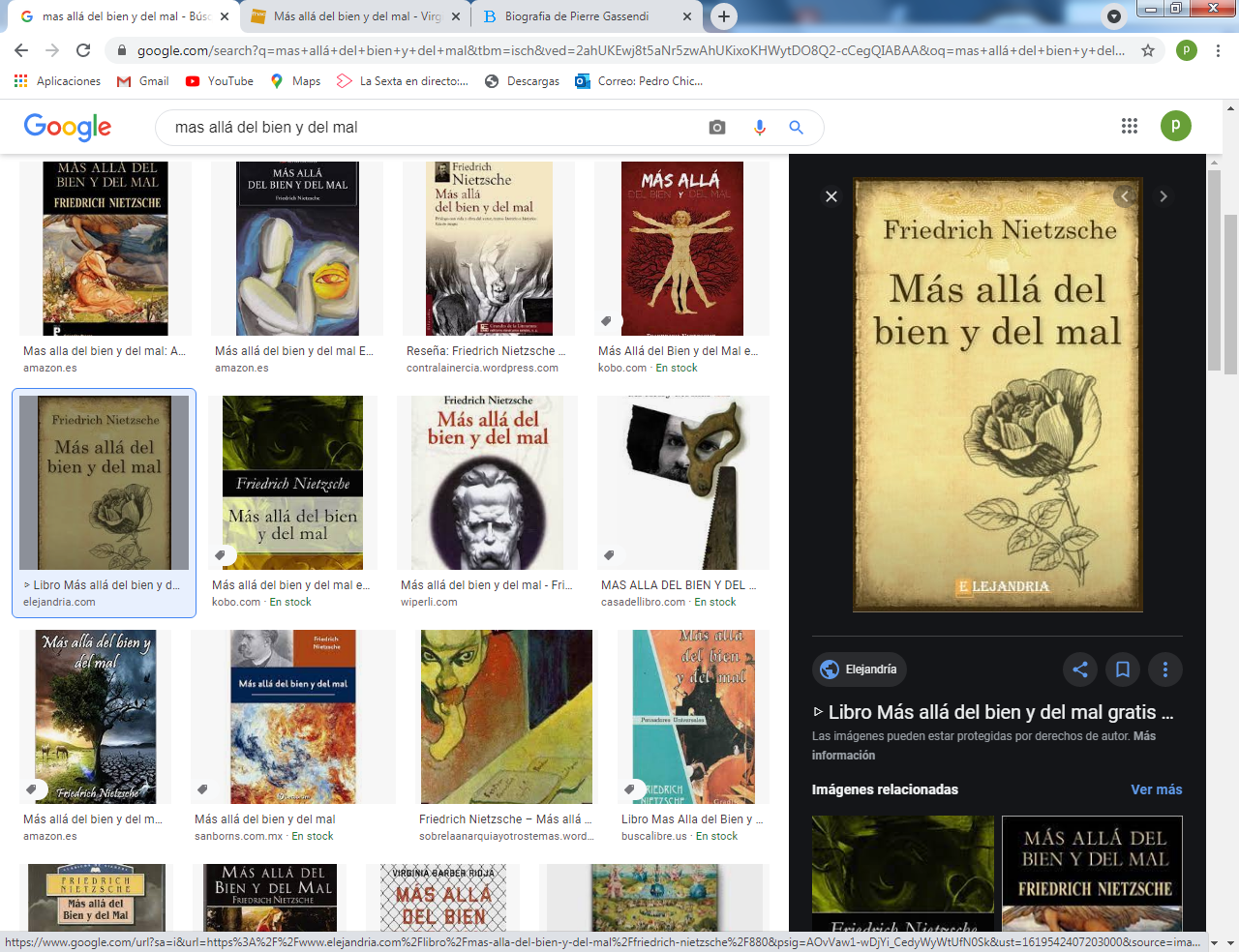 Federico G. NietzscheEn todas estas producciones, no sólo cuenta el contenido y los planteamientos, sino que brilla con destellos intempestivos el humor y la genialidad, la originalidad y el desconcierto, la sorpresa y la angustia, la ironía y el desprecio, pero siempre hilvanado con un estilo inconfundible, comprometedor y desconcertante.Nietzsche tiene la rara habilidad de decir algo más que ideas. Por eso el lector reflexiona más que lee, intuye más que entiende, se proyecta más que analiza, en una palabra piensa. Su mérito no está en hacer Filosofía, sino estimular la actitud filosófica del que sigue sus palabras, que por otra parte no es discurso lógico. Por eso Nietzsche cuestiona más que afirma y sugiere más que impone.Detrás de muchas afirmaciones late la duda. No es la duda metódica de Descartes ni la dialéctica de Hegel. Es la duda vital, prácticamente exclusiva y original de este personaje discutible y fronterizo.    Las ideas de Nietzsche son expresión de la inquietud que existió siempre en su mente herida. Y son reflejo de lo que a otros muchos espíritus acontece en la vida pues todos pasan más o menos por interrogantes análogos. Su valoración de la existencia es preferente mente trágico, no tanto por su misma vid: personal atormentada y desajustada, sino por firme convicción filosófica.    Está convencido de que sólo la ruptura es el camino del progreso humano; y se siente proféticamente interpelad para sacudir conciencias y para conmocionar la estructuras éticas, metafísicas y sociológicas, con las que ha vivido hasta el presente.   Por eso habla con frecuencia de la contradicción y la discordia como lenguaje Expresiones como libertad y lucha,· tragedia y radicalidad y oscuridad, crepúsculo y aurora, maldición y esperanza, muerte y vida, están constantemente brotando de su pluma, precisamente porque son respuestas a los mensajes profundos que laten en su atormentado Corazón.Lo dionisiaco y lo apolíneo refleja una visión dualista de la vida, que Nietzsche convierte en origen cronológico y psicológico de sus planteamientos filosóficos.  Dionisos era el Dios griego del vino, de la embriaguez, de la vegetación. Recibía muchos nombres, tales como Baco, Ditirambos, Zagreb, etc. El culto a este símbolo de la explosión vital estaba envuelto en orgía, en fiesta y evasión expansiva. Apolo era el dios de la luz, del sol, del amanecer. Era el símbolo de la transparencia y de la delicada emotividad.Nietzsche entiende la vida como una contraposición de los dos cultos: noche­día, oscuridad-claridad, voluntad irracional-orden lógico, realidad-apariencia, impersonalidad­ individualización, dolor cósmico-alegría solar... etc. Su dualismo no es simple reflejo de la vida real, sino estructura personal de lucha y de contradicción.La perpetua alternativa entre consideración teórica de la vida y realidad trágica del mundo le persigue siempre. Se esconde todo hombre en la explicación teórica de lo que se quiere ser, pero se termina viviendo la tragedia cotidiana de lo que se es.  La voluntad de poder es la fuerza humana más radical. Hasta ahora la Filosofía ha pertenecido al reino de la lógica y de la reflexión. Hay que cambiarla de terreno y llevarla al reino de la voluntad. Querer es poder. Es necesario querer y todo obstáculo se allana. Pero Nietzsche no habla de una voluntad psicológica, sino de algo diferente. Habla del querer, del querer ser más, querer subir, querer luchar, querer triunfar, sobre todo querer crear.Cuando el cuerpo y el espíritu del hombre se llenan de esa voluntad, de esa energía vital, de esa fuerza cósmica y superior, entonces se entra en la plenitud de la humanidad. Entonces se es hombre, o mejor "superhombre". La teoría del superhombre se halla vinculada con esa capacidad de querer. Sólo el verdadero hombre es capaz de ello. La mayor parte tiene horizonte limitado. Tienen vocación de esclavos, no de señores; y han nacido para hacer lo que otros quieren y para querer lo que otros hacen.Algunos tienen la misión de imponerse, de dominar, de desbordar. Son los superhombres. Ese ser conquista su propia moral y no se resigna a vivir la moral de otros. Se construye su propio mundo y jamás quiere asumir el que han fabricado los demás. Esa capacidad creadora se llama libertad y sólo se llega a ella por la violencia y la rebeldía. Esto hay que aplicarlo, no sólo a los individuos, sino también a los pueblos, a los grupos, a las razas. Hay pueblos vencedores por naturaleza y hay muchos más que son pueblos vencidos, incluso antes de haberse embarcado en la lucha.El superhombre está más allá del bien y del mal, pues es libre y no acepta el vivir subyugado por nada ni por nadie. No es un monstruo ni un tirano, sino un niño; pero un niño fuerte, auténtico, liberado y liberador. Por eso el superhombre crea los nuevos valores del mundo y de la vida. En la crítica a los valores es donde Nietzsche pone su mayor énfasis. Hay que hacer otra moral, pues la moral cristiana ha pasado a ser la de los esclavos. Hay que romper con todo lo que ha dominado.De aquí su gran convicción de que Dios ha muerto, de que la moral cristiana ha terminado su misión, de que la filosofía de la abstracción debe ser superada, de que la Sociedad tradicional se ha auto-aniquilado. Nace un mundo nuevo, Sin Dios, sin Ley ni esperanza. Pero ese mundo tiene luz, libertad, tiene fuerza y vigor. Es el mundo de los Superhombres.  Su sistema se transforma en un nihilismo radical, en el cual no se sabe lo que es construcción de un orden nuevo y lo que es una loca carrera de negaciones que conducen al vacio y a la destrucción. Ese mundo, como el hombre que lo habita, no está ahí, sino que está continuamente caminando. El eterno retorno es una intuición que le domina. Su afán de trascendencia y de permanencia lo explica en el sentido de que todo pasa, pero todo vuelve. Viviremos de nuevo Ia vida y el mundo, porque ya lo vivimos en veces pasadas. Todo gira sobre sí mismo, incluida la vida humana y la tierra que habitamos.En esa gran borrachera de negaciones, Nietzsche no deja nada en pie: creencias y las tradiciones, valores espirituales y criterios coherentes, estructuras y normas éticas, palabras firmes y opiniones diversas, etc. Si hay cosas que todos los hombres defendieron y esperaron, fue porque Se equivocaron. Ha llegado el momento de una revolución total. Pero esa conmoción ya no Se dará, al menos en la vida y en Ia mente de Nietzsche, pues la noche de la locura vino a poner en su figura el Sello misterioso de la oscuridad, al menos de la confusión entre la sublimidad del genio que Sin duda latió en Su pensar y el fracaso estrepitoso de sus más ardientes rayos de luz. Y ello a pesar de sus vibrantes palabras que todavía hoy siguen resonando en muchos oídos endulzados por la belleza de Su estilo y el vigor de Zaratustra, su Profeta.4. Los otros filósofos ateos y materialistas   Muchos en la historia reciente. Que sintieron la necesidad de romper la relación entre pensamiento puro y creencias espirituales. Lo primero se queda solo en el hombre y en su calidad de pensar. Y para ellos se llega a ver cierta necesidad de romper con las religiones, sobre todo monoteístas (cristianismo, judaísmo, islamismo o las orientales de hinduismo, budismo o espiritismo) Algunos filósofos o pensadores materialistas pueden ser citados   •  Jean Meslier o Melier   (1644- 1729).  Fue un sacerdote católico y filósofo de la inicial Ilustración francesa. Se conoció su existencia a partir de la publicación que hizo Voltaire en 1762, bajo el título de "Extrait des Sentiments de Jean Meslier",​ de un texto que presentaba como extracto de otro más extenso, en el cual este cura profesaba con determinación su ateísmo y realizaba una crítica radical de las injusticias sociales y políticas de su tiempo. Este texto, cuyo título original es Mémoires des pensées et sentiments de Jean Meslier, «Memoria de los pensamientos y sentimientos de Jean Meslier», es considerado como el texto fundador del ateísmo y del anticlericalismo militante en Francia.    Hizo sus estudios en el seminario de Reims. Ordenado sacerdote en 1688 y muy estimado por sus superiores, el 7 de enero de 1689 fue nombrado párroco de Étrépigny y de Balaives en su región natal de las Ardenas Los elementos biográficos consignados por Voltaire en sus Cartas a Su Alteza el Príncipe de *** sobre Rabelais, etc. están viciados de numerosos errores.​     Según Voltaire, elegía como criadas mujeres que no habían alcanzado la edad canónica,​ su conducta escandalizaba y le valió amonestaciones y castigos por parte de las autoridades eclesiásticas.     Pensador aislado, nutrido de ideas que no podía compartir, tenía una biblioteca que, aparte de la Biblia, los Padres de la Iglesia y los documentos de los concilios, reunía autores latinos como Tito Livio, Séneca, Tácito, Flavio Josefo, así como también obras de Montaigne, Giulio Cesare Vanini, La Bruyère, La Boétie, Pascal, Malebranche, Fénelon y el diccionario filosófico de Bayle.     En su obra póstuma Mémoire des pensées et des sentiments de Jean Meslier ("Memoria de los pensamientos y opiniones de Jean Meslier") también conocida como "Testamento de Jean Meslier", escrita en los últimos años de su vida, Meslier presenta "demostraciones claras y evidentes de la vanidad y falsedad de todas las divinidades y de todas la religiones del mundo". En ella habla por primera vez y sin tapujos de la inexistencia de Dios y critica con dureza a la Iglesia, la religión, Jesús, Dios, la aristocracia, la monarquía, y denuncia con violencia inaudita la injusticia social, el pensamiento idealista, la moral cristiana del dolor, y profesa al mismo tiempo un tipo de comunitarismo anarquista, una filosofía materialista original para su tiempo. Las anteriores palabras están tomadas en gran parte de Michel Onfray, gran admirador de Meslier.      Para Meslier, no somos nada sin la materia, y es inútil creer que alguna cosa pueda existir fuera de ella. Para él, si la materia es eterna, no se puede justificar su creación. Se opone a los cristianos que sostienen la creación ex nihilo (de la nada) y piensa que Dios no puede crear el tiempo si esta creación misma se inserta dentro del tiempo. No ve cómo se puede crear el espacio, ni dónde estaba Dios antes de crearlo, o el tiempo que tardó en crear el tiempo mismo. Para Meslier, el alma es material y mortal.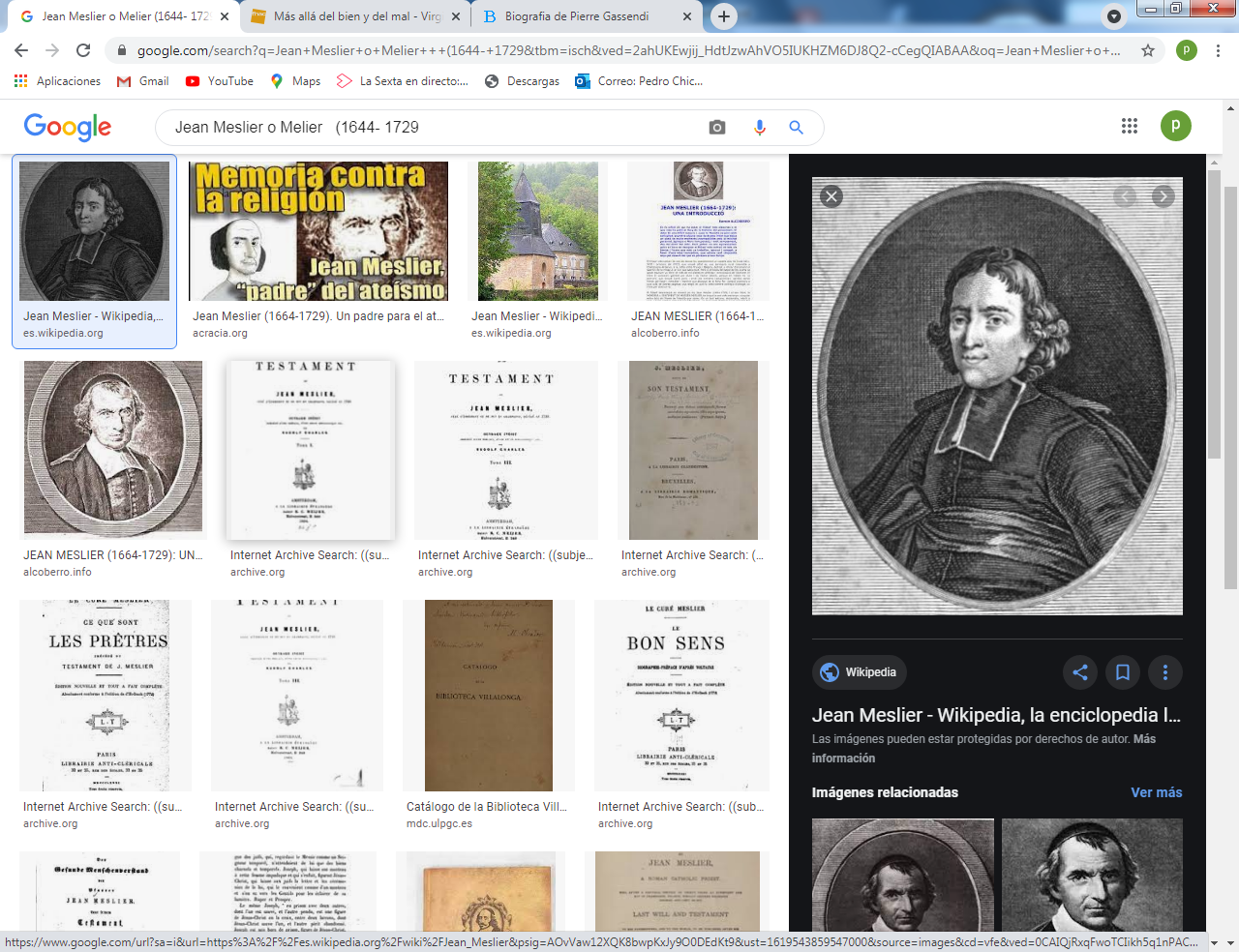 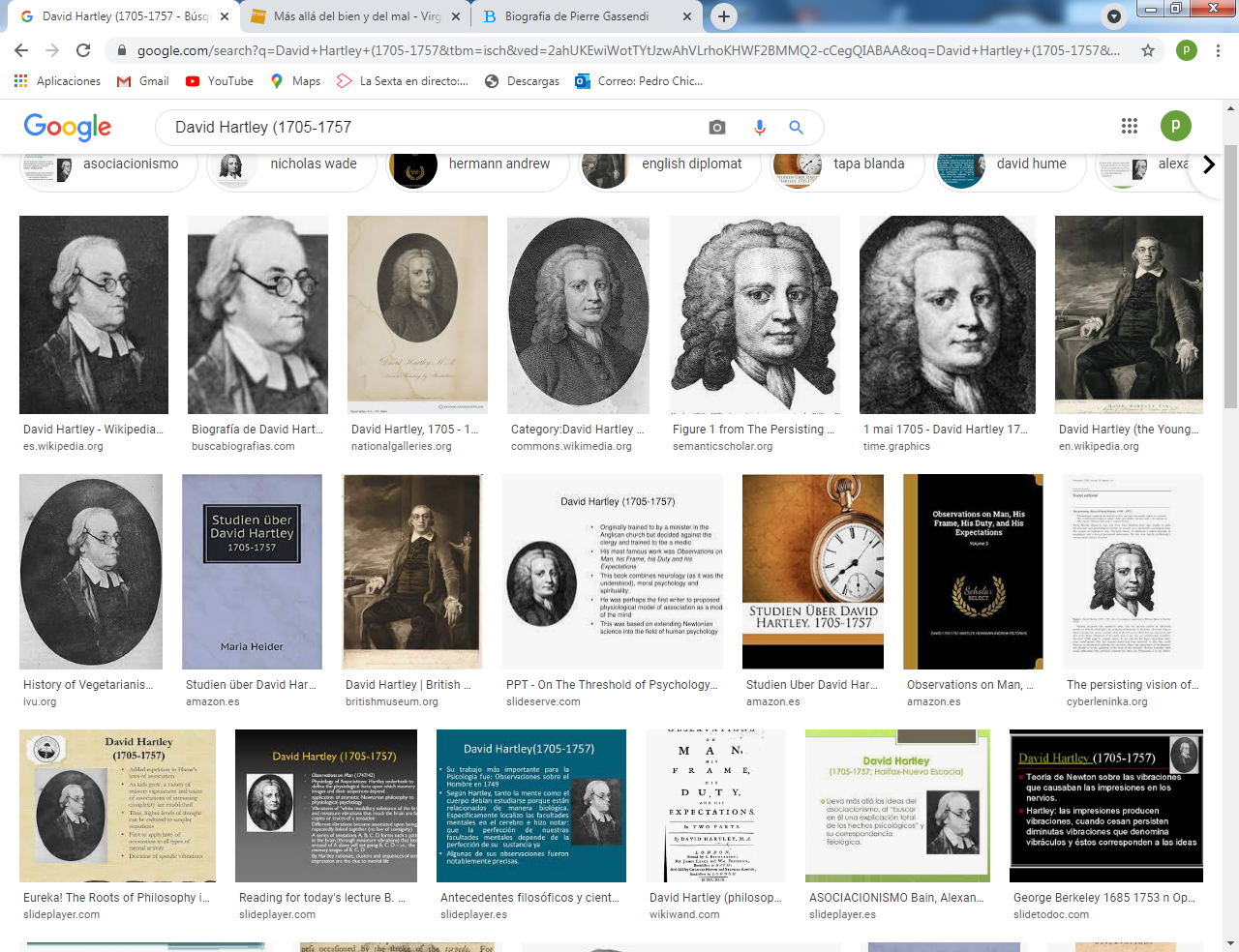 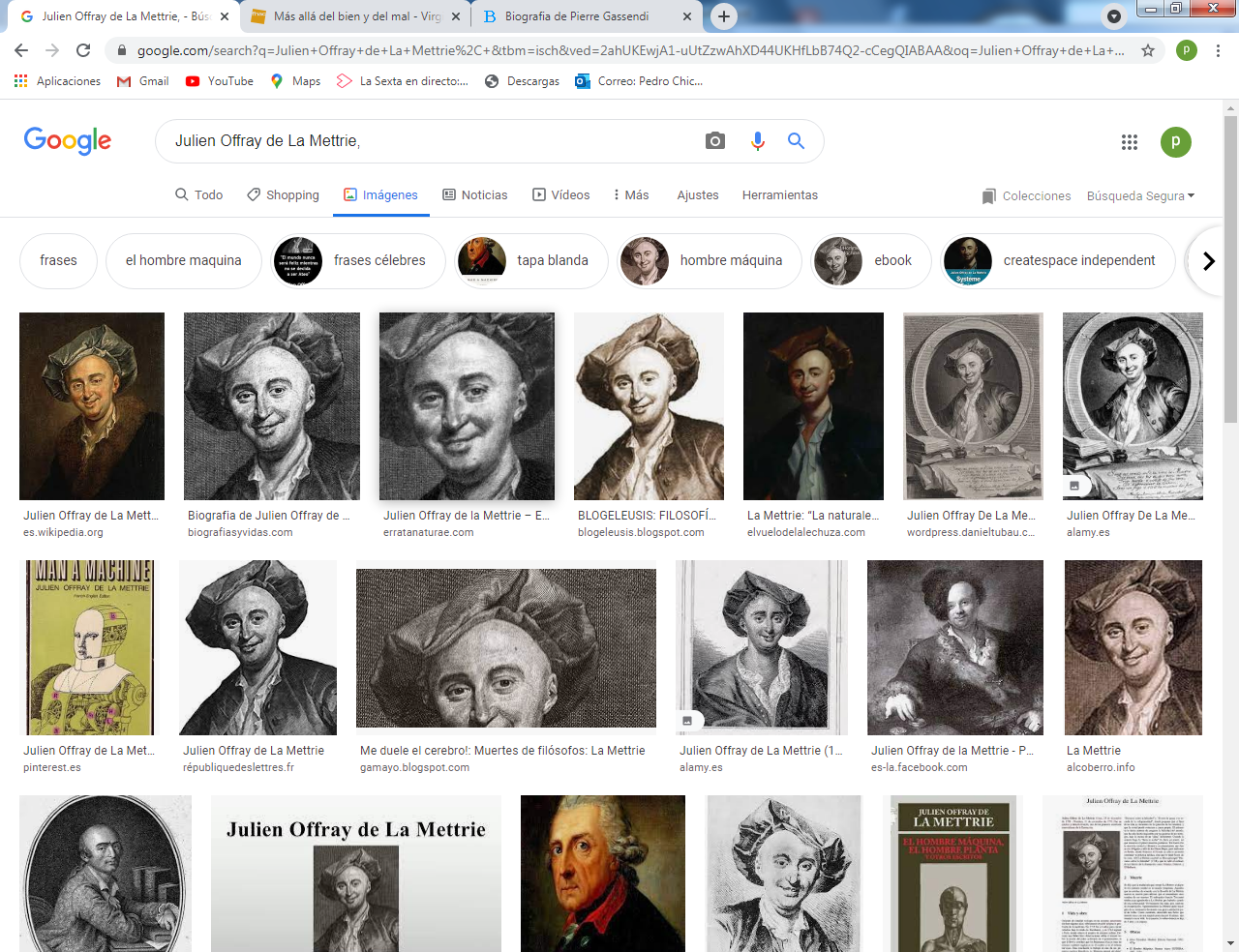 Jean Meslier          David Hardley              Le Metrie   •   David Hartley (1705-1757) Fue un filósofo británico, nacido en Halifax.  Estudió en la Universidad de Cambridge. Se casó dos veces.  Y ejerció como Médico en Newark, Bury St Edmunds, Londres, y finalmente en Bath, donde murió.      Es conocido sobre todo por su obra Observations on Man, his Frame, his Duty and his Expectations (Observaciones sobre el hombre, su estructura, su deber y sus esperanzas, 1749), en la cual defiende una psicología asociacionista y el mecanismo fisiológico.     Tuvo gran influencia en la obra de John Stuart Mill. En esta obra expone ideas similares a las de Condillac, en Essai sur l'origine des connaissances humaines. Tiene dos partes. La primera de ellas se refiere al marco del cuerpo y la mente humanos, y sus conexiones e influencias mutuas, y la segunda a los deberes y expectativas de la humanidad. Su teoría física deriva, según él, de ciertas especulaciones que sobre la acción de los nervios expuso Isaac Newton en sus Principia.     Su teoría psicológica fue sugerida por la Dissertation concerning the Fundamental Principles of Virtue or Morality, escrita por un clérigo llamado John Gay (1699-1745).    •  Julien Offray de La Mettrie, barón d'Holbach (1723-1789) Fue un médico y filósofo  francés, uno de los primeros escritores materialistas de la Ilustración. Durante un ataque de fiebre, notó la acción de la circulación acelerada sobre su mente y sobre sí mismo, lo que lo llevó a la conclusión de que los fenómenos psíquicos deben representarse como los efectos de cambios orgánicos en el cerebro y el sistema nervioso.   Esta conclusión la trabajó en uno de sus primeros escritos filosóficos, la “Historia natural del alma” (1745). Tal impacto tuvo su publicación que La Mettrie tuvo que refugiarse en Leiden, donde desarrolló sus teorías con gran originalidad y de la manera más completa y atrevida, en sus obras “El Hombre Máquina” y “El Hombre Planta”, tratados consistentemente materialistas.    La ética de estos principios fue trabajada en sus obras el “Discurso sobre la felicidad” y “El arte de gozar o la escuela de la voluptuosidad”, donde propone que el final de la vida se encuentra en los placeres de los sentidos, y que la virtud puede reducirse a amor propio. El ateísmo es la única manera de asegurar la felicidad del mundo, que ha sido hecha imposible por las guerras de los teólogos, bajo la excusa de un "alma" inexistente. Cuando la muerte llega, la “farsa se acaba” (la farce est jouée), así que tomemos el placer mientras podamos. Tan fuerte fue la reacción contra La Mettrie y su pensamiento que éste se vio obligado a salir de los Países Bajos, para radicarse en Berlín, donde Federico el Grande no sólo le permitió continuar su práctica médica, sino que lo designó lector de la corte. Allí La Mettrie escribió su libro principal “Discurso sobre la felicidad” (1748), que le valió el rechazo de los líderes de la ilustración como Voltaire, Diderot, y D'Holbach.• John Stewart (1747-1822), Fue un filósofo y viajero inglés . Desarrolló un sistema único de panteísmo materialista,  conocido como 'Walking' Stewart por sus contemporáneos por haber viajado a pie desde Madrás , India (donde había trabajado como empleado de la Compañía de las Indias Orientales. De regreso a Europa entre 1765 y mediados de la década de 1790. Se cree que Stewart caminó solo a través de Persia, Abisinia , Arabia y África antes de vagar por todos los países europeos hasta el este de Rusia.Durante las siguientes tres décadas, Stewart escribió prolíficamente, publicando casi treinta obras filosóficas, entre ellas The Opus Maximum (Londres, 1803) y el largo poema en verso The Revelation of Nature (Nueva York, 1795).  Después de sus viajes por la India Oriental, Stewart se hizo vegetariano .  También era abstemio durante sus viajes, desarrolló un sistema único de filosofía materialista que combina elementos del panteísmo con nociones yóguicas de una sola conciencia indisoluble.  Stewart comenzó a promover públicamente sus ideas en 1790 con la publicación en dos volúmenes de sus obras Viaja por las partes más interesantes del Globo y El Apocalipsis de la Naturaleza (Londres, 1790).    El historiador David Fairer ha escrito que "Stewart expone lo que podría describirse como un universo panbiomórfico (merece un término completamente nuevo solo para sí mismo), en el que la identidad humana no es diferente en categoría de una ola, llama o viento, que tiene un carácter completamente nuevo. existencia modal ". .   • Jacob Moleschott (1822-1893). Fue un médico fisiólogo y filósofo neerlandés. Es conocido principalmente por sus puntos de vista filosóficos en torno al materialismo científico. Nacido en Bolduque en 1822, Moleschott estudió en la Universidad de Heidelberg, empezando sus prácticas de medicina en Utrecht en 1845, desplazándose más tarde de nuevo a Heidelberg, donde se graduó en fisiología en 1847.     Posteriormente ejerció a como profesor de fisiología en Zürich (1856), Turín (1861), y Roma (1879), donde falleció en 1893.  Sistematizo su teoría materialista en obras  como " Sobre la vida humana ". Por sus posiciones materialistas tuvo que abandonar en 1854 la docencia, al obligarle el rector de la Universidad de Heidelberg a no explicar a los alumnos sus teorías, dejando reducidas sus expectativas al trabajo de laboratorio. Se fue a Suiza y en 1856 fue nombrado profesor de fisiología en el Polytechnikum de Zurich (donde coincidió con Francisco de Sanctis, a la sazón exiliado y profesor en el mismo centro de Literatura italiana).  Este holandés errante, formado en Alemania, de donde hubo de marchar segregado a Suiza, acabó naturalizándose como italiano, siendo incluso nombrado en 1876 «senador del Reino» por el Gobierno de Italia. En 1878 obtuvo la cátedra de fisiología de la Universidad de Roma. Desde mediados los años setenta Jacopo Moleschott comenzó a escribir sus obras en italiano, lengua que logró dominar.   Durante los últimos años de su vida las necesidades económicas familiares le llevaron a tener que ejercer también la profesión médica, falleciendo en Roma, de la erisipela que le contagió un paciente, el 20 de mayo de 1893.   •   Ludwig Büchner (1824-1899) Fue un filósofo, escritor y médico alemán partidarios de la ideas de Charles Darwin sobre el materialismo en las ciencias naturales. Defendió la primacía exclusiva de la ciencia como fuente de conocimiento sobre todas las formas de saber teológico y metafísico. Defendió un monismo consecuente, en el que la materia surge como esencialmente «activa», en movimiento. 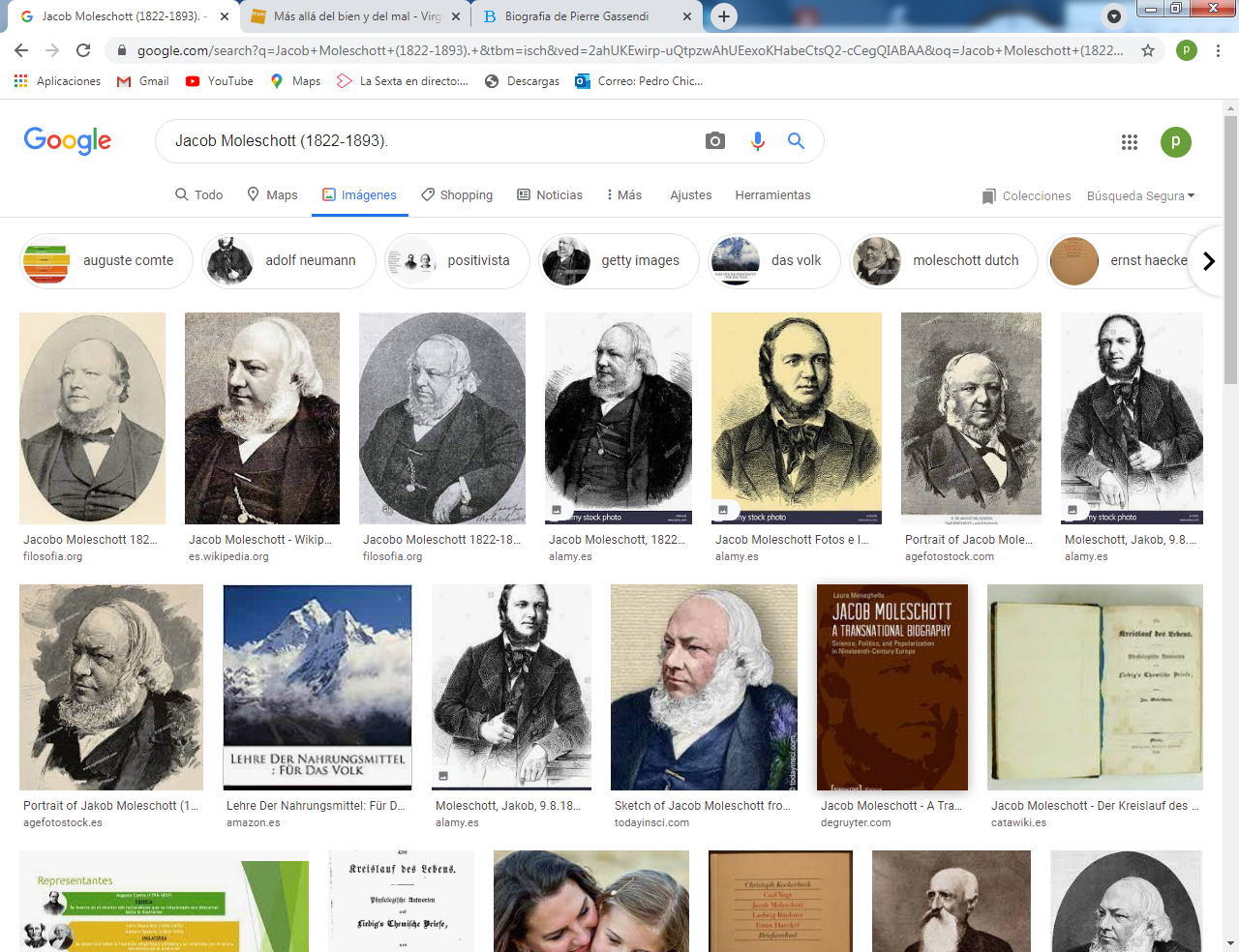 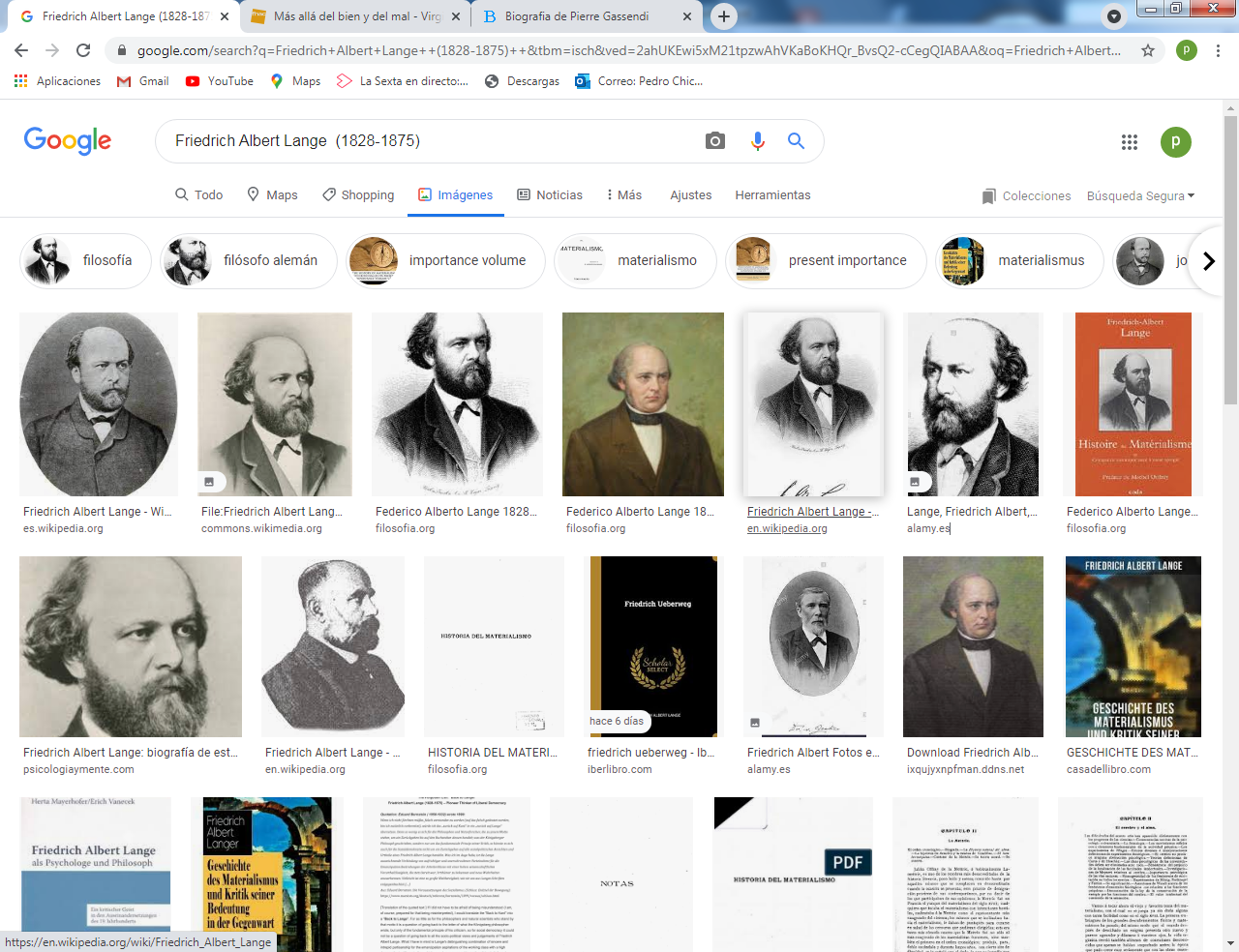 Jacob Maleschotoff         Fried ch Lange    •    Friedrich Albert Lange  (1828-1875)  Hijo del teólogo, Johann Peter Lange, se educó en Duisburgo, Zúrich y Bonn, donde destacó tanto en gimnasia como académicamente. En 1852 se convirtió en maestro en Colonia; en 1853 catedrático no numerado de filosofía en Bonn; y en 1858 maestro en Duisburgo, que renunció cuando el gobierno prohibió a los maestros participar en agitaciones políticas.     Lange entonces comenzó una carrera de periodismo militante en la causa de la reforma política y social. Fue importante en los asunto públicos, y encontró tiempo para escribir la mayoría de sus libros más conocidos, Die Leibesübungen (1863), Die Arbeiterfrage (1865, quinta ed. 1894), Geschichte des Materialismus und Kritik seiner Bedeutung in der Gegenwart (1866) y Ansichten uber die sociale Frage (1866) de John Stuart Mill.     En 1866, desanimado por los asuntos en Alemania, se trasladó a Winterthur, cerca de Zúrich, para estar conectado con el periódico democrático, Winterthurer Landbote. En 1869 fue catedrático no numerado en Zúrich, y el siguiente año profesor. La fuerte simpatía de los suizos hacia los franceses en la Guerra Franco-prusiana le llevó a su rápida dimisión. De ahí en adelante dejó la política. En 1872 acceptó un profesorado en la Universidad de Marburgo. Infelizmente, su vigorosa persona fue de nuevo aquejada por una dolencia, y, después de una larga enfermedad, murió en Marburgo.     Su Logische Studien fueron publicados por Hermann Cohen en 1877. Su principal trabajo, Geschichte des Materialismus (Historia del materialismo) es una exposición didáctica más de los principios que una historia en el verdadero sentido. Según Lange, pensar claramente sobre el materialismo es refutarlo.    Lange es considerado un neokantiano, pero defiende una interpretación psicológica del sujeto trascendental, frente a lo que luego va a ser la posición típica de la Escuela de Marburgo. Para Lange, la metafísica no tiene ningún valor científico, y es pura poesía. Como dirá Borges: "La metafísica es una rama de la literatura fantástica".    Esta poesía es necesaria como expresión de ciertas aspiraciones humanas. Así, la aceptamos como expresión de las necesidades, carencias y deseos humanos, siendo, en efecto, análoga a la religión y la ética. La ética misma, dice Lange, no puede ser una ciencia exacta, y es más que nada una aspiración: aspiración a la armonía entre los seres humanos. Por lo tanto, para Lange la metafísica, lo mismo que la religión y la ética, son ámbitos puramente expresivos, y su esfera no es la realidad, sino las aspiraciones humanas. ​ 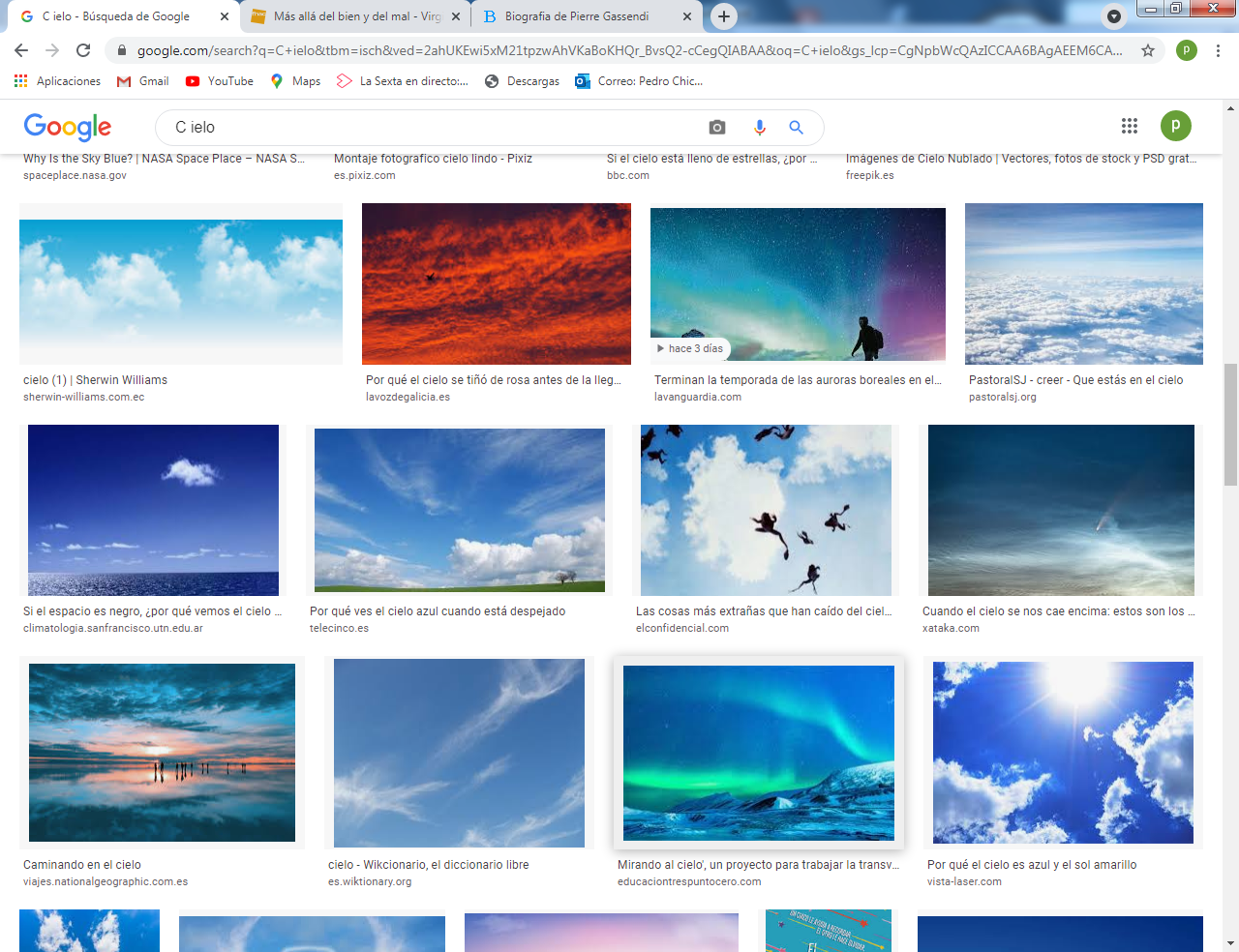 Concilio Vaticano II de la Iglesia CatólicaMensaje de la Constitución pastoral Gaudium et Spes sobre el AteísmoExtracto19. La razón más alta de la dignidad humana consiste en la vocación del hombre a la unión con Dios. Desde su mismo nacimiento, el hombre es invitado al diálogo con Dios. Existe pura y simplemente por el amor de Dios, que lo creó, y por el amor de Dios, que lo conserva. Y sólo se puede decir que vive en la plenitud de la verdad cuando reconoce libremente ese amor y se confía por entero a su Creador. Muchos son, sin embargo, los que hoy día se desentienden del todo de esta íntima y vital unión con Dios o la niegan en forma explícita. Es este ateísmo uno de los fenómenos más graves de nuestro tiempo. Y debe ser examinado con toda atención.La palabra "ateísmo" designa realidades muy diversas. Unos niegan a Dios expresamente. Otros afirman que nada puede decirse acerca de Dios. Los hay que someten la cuestión teológica a un análisis metodológico tal, que reputa como inútil el propio planteamiento de la cuestión. Muchos, rebasando indebidamente los límites sobre esta base puramente científica o, por el contrario, rechazan sin excepción toda verdad absoluta. Hay quienes exaltan tanto al hombre, que dejan sin contenido la fe en Dios, ya que les interesa más, a lo que parece, la afirmación del hombre que la negación de Dios. Hay quienes imaginan un Dios por ellos rechazado, que nada tiene que ver con el Dios del Evangelio. Otros ni siquiera se plantean la cuestión de la existencia de Dios, porque, al parecer, no sienten inquietud religiosa alguna y no perciben el motivo de preocuparse por el hecho religiosos. Además, el ateísmo nace a veces como violenta protesta contra la existencia del mal en el mundo o como adjudicación indebida del carácter absoluto a ciertos bienes humanos que son considerados prácticamente como sucedáneos de Dios. La misma civilización actual, no en sí misma, pero sí por su sobrecarga de apego a la tierra, puede dificultar en grado notable el acceso del hombre a Dios.20 Quienes voluntariamente pretenden apartar de su corazón a Dios y soslayar las cuestiones religiosas, desoyen el dictamen de su conciencia y, por tanto, no carecen de culpa. Sin embargo, también los creyentes tienen en esto su parte de responsabilidad. Porque el ateísmo, considerado en su total integridad, no es un fenómeno originario, sino un fenómeno derivado de varias causas, entre las que se debe contar también la reacción crítica contra las religiones, y, ciertamente en algunas zonas del mundo, sobre todo contra la religión cristiana. Por lo cual, en esta génesis del ateísmo pueden tener parte no pequeña los propios creyentes, en cuanto que, con el descuido de la educación religiosa, o con la exposición inadecuada de la doctrina, o incluso con los defectos de su vida religiosa, moral y social, han velado más bien que revelado el genuino rostro de Dios y de la religión.  Entre las formas del ateísmo moderno debe mencionarse la que pone la liberación del hombre principalmente en su liberación económica y social. Pretende este ateísmo que la religión, por su propia naturaleza, es un obstáculo para esta liberación, porque, al orientar el espíritu humano hacia una vida futura ilusoria, apartaría al hombre del esfuerzo por levantar la ciudad temporal. Por eso, cuando los defensores de esta doctrina logran alcanzar el dominio político del Estado, atacan violentamente a la religión, difundiendo el ateísmo, sobre todo en materia educativa, con el uso de todos los medios de presión que tiene a su alcance el poder público. 21  La Iglesia, aunque rechaza en forma absoluta el ateísmo, reconoce sinceramente que todos los hombres, creyentes y no creyentes, deben colaborar en la edificación de este mundo, en el que viven en común. Esto no puede hacerse sin un prudente y sincero diálogo. Lamenta, pues, la Iglesia la discriminación entre creyentes y no creyentes que algunas autoridades políticas, negando los derechos fundamentales de la persona humana, establecen injustamente. Pide para los creyentes libertad activa para que puedan levantar en este mundo también un templo a Dios. E invita cortésmente a los ateos a que consideren sin prejuicios el Evangelio de Cristo..